Министерство здравоохранения Республики БеларусьУЗ «Глусский районный центр гигиены и эпидемиологии»ЗДОРОВЬЕ НАСЕЛЕНИЯ И ОКРУЖАЮЩАЯ СРЕДАГЛУССКОГО РАЙОНА:достижение Целей устойчивого развития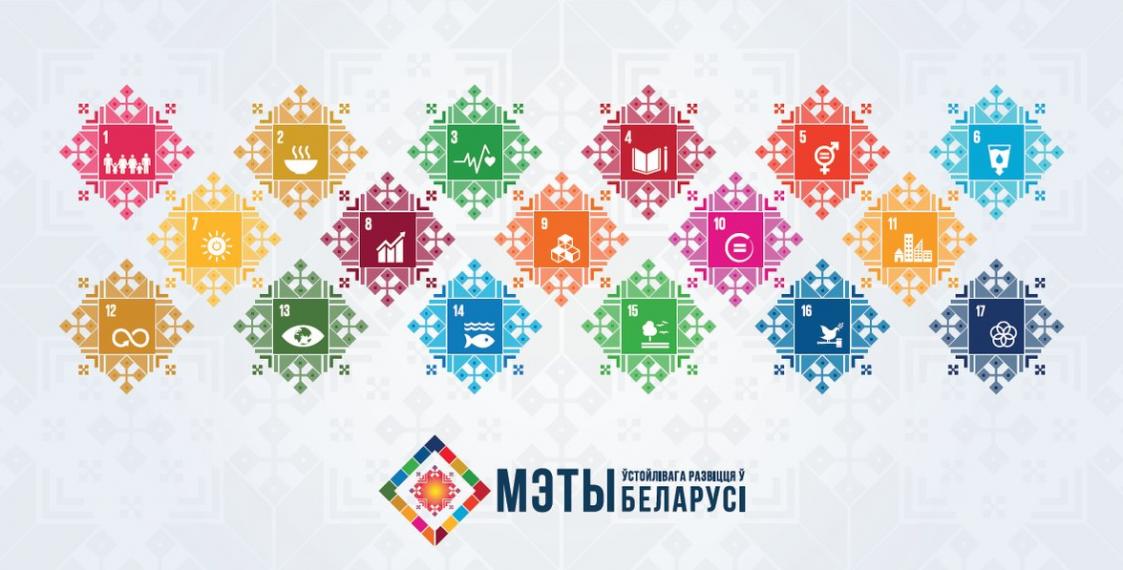 г.п. Глуск 2020 год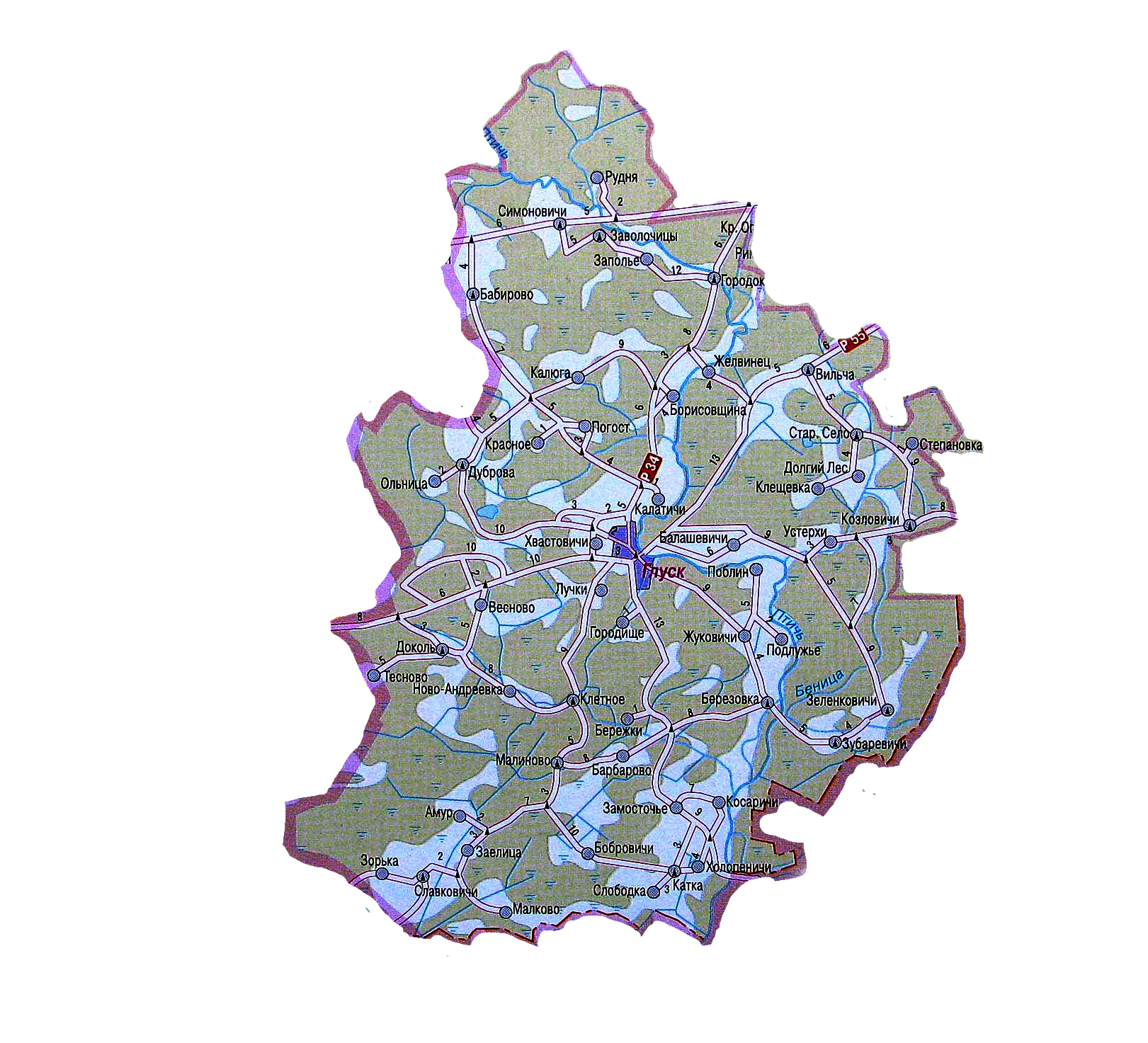 Бюллетень «Здоровье населения и окружающая среда Глусского района: задачи по достижению Целей устойчивого развития» (далее – бюллетень) предназначен для информационно-аналитической поддержки межведомственного взаимодействия при решении вопросов профилактики болезней и формирования здорового образа жизни среди проживающего населения в контексте достижения показателей и индикаторов Целей устойчивого развития (далее – показатели ЦУР) на территории Глусского района.Бюллетень дает характеристику состояния, уровней, тенденций и рисков популяционному здоровью, оценивает гигиенические и противоэпидемические аспекты обеспечения качества среды обитания населения на основе анализа выполнения субъектами социально-экономической деятельности Закона Республики Беларусь «О санитарно-эпидемиологическом благополучии населения» от 7 января 2012 года №340-З (в редакции от 30.06.2016 №387-З).Бюллетень подготовлен на основе информационно-аналитических данных Глусского районного исполнительного комитета, УЗ «Глусская центральная районная больница», УЗ «Глусский районный центр гигиены и эпидемиологии» с использованием информации из баз данных организационно-методического отдела УЗ «Могилевский областной центр гигиены, эпидемиологии и общественного здоровья» и др. Бюллетень подготовлен рабочей группой специалистов УЗ «Глусский районный центр гигиены и эпидемиологии» в составе: Пускин Р.М. - главный врач, Парчевская М.В. - врач-гигиенист, Палицына Н.В. - фельдшер-валеолог, Никитина И.Н. - помощник врача гигиениста, Жуковская Т.Н. - помощник врача гигиениста, Канашевич И.А. - помощник врача гигиениста, Рустамова Т.М. - помощник врача гигиениста, Петреня Е.Е. – помощник врача-эпидемиолога, Корбут Л.С. – помощник врача-паразитолога.Контакты: тел. 78112, 78212эл.почта: gluskcge@mogilev.byБюллетень размещен на http://glusk.cge.byI.ВВЕДЕНИЕ1.1.Реализация государственной политики по укреплению здоровья населенияРеализация государственной политики в Глусском районе по укреплению здоровья, профилактики болезней и формированию среди населения здорового образа жизни (далее – ФЗОЖ) в 2019 году обеспечивалось по следующим направлениям: минимизация неблагоприятного влияния на здоровье людей факторов среды обитания;снижение уровня массовых неинфекционных болезней;предупреждение инфекционной, паразитарной и профессиональной заболеваемости;уменьшение распространенности поведенческих рисков среди населения. поддержание санитарно-эпидемиологического благополучия населения и санитарного состояния территории;мониторинг достижения на территории района целевых показателей Государственной программы «Здоровье народа и демографическая безопасность в Республике Беларусь» на 2016-2020 годы (далее – государственная программа).В УЗ «Глусском районном центре гигиены и эпидемиологии» (далее – УЗ «Глусский райЦГЭ») на контроле для исполнения в рамках компетенции находились нормативные правовые акты Министерства здравоохранения Республики Беларусь и локальные нормативные акты Могилевского облисполкома и главного управления по здравоохранению Могилевского облисполкома.Межведомственное взаимодействие в Глусском районе по укреплению здоровья населения, улучшению качества окружающей среды, профилактики болезней и ФЗОЖ в 2019 году осуществляется путем проведения мероприятий по реализации основных локальных правовых актов и комплексных планов мероприятий:решение Глусского районного Совета депутатов от 28 декабря 2016 года № 23-6 «Об утверждении регионального комплекса мероприятий по реализации в Глусском районе Государственной программы «Здоровье народа и демографическая безопасность Республики Беларусь на 2016-2020 годы»;             постановление коллегии Министерства здравоохранения Республики Беларусь № 20.3 от 3 октября 2017 г. «О деятельности организаций здравоохранения по формированию здорового образа жизни населения»            приказ Министерства здравоохранения Республики Беларусь №1177 от 15.11.2018 г. «О показателях и индикаторах Целей устойчивого развития»приказ Министерства здравоохранения Республики Беларусь № 1178 от 15.11.2018 «О системе работы органов и учреждений, осуществляющих государственный санитарный надзор, по реализации показателей Целей устойчивого развития», Приказ ГУЗО от 29.12.2018 № 738 «О показателях и индикаторах Целей устойчивого развития»,  Приказ УЗ «МОЦГЭиОЗ» от 14.01.2019 № 8 «О системе работы по показателям Целей устойчивого развития» и др.1.2.Выполнение целевых показателей государственной программы и реализация приоритетных направленийДля сохранения санитарно-эпидемиологического благополучия населения по итогам 2018 года были определены следующие приоритетные для Глусского района задачи на 2019 год:- не допустить снижения уровня охвата населения профилактическими прививками;- снизить долю рабочих мест, не отвечающих гигиеническим нормативам, число случаев профессиональной заболеваемости;              - снизить удельный вес проб пищевых продуктов, не отвечающих гигиеническим нормативам, сохранив статус Глусского района как территории, где не регистрируются случаи пищевых отравлений;- не допустить снижения качества атмосферного воздуха путем улучшения межведомственного взаимодействия; - уменьшить по сравнению с 2018 годом удельный вес проб воды из децентрализованных источников, не отвечающих требованиям гигиенических нормативов;- пропагандировать отказ от потребления табака, снижение потребления поваренной соли, повышение физической активности населения.По итогам 2019 года решение указанных приоритетных задач обеспечено:- достигнуты рекомендуемые Всемирной организацией здравоохранения уровни охвата прививками (98,8%) декретированных контингентов, случаи дифтерии, краснухи не регистрировались;-  уменьшился удельный вес рабочих мест (из числа лабораторно-обследованных), не отвечающих гигиеническим нормативам по загазованности, запыленности и шуму; профессиональная заболеваемость в районе не регистрируется   с 1996 года;- нестандартные пробы пищевых продуктов по микробиологическим показателям, производимые и реализуемые на территории района, в 2019 году не регистрировались  - случаи пищевых отравлений и инфекционных заболеваний, связанных с объектами пищевой промышленности и общественного питания, не регистрировались; - проведенные многолетние санитарно-гигиенические мероприятия позволили стабилизировать качество воды источников водоснабжения в целом по району по микробиологическим и химическим показателям и улучшить  качество воды колодцев.- уменьшилось количество курящих по данным анкетирования: не курит 73,8% респондентов, ограничивают потребление поваренной соли 40,5% респондентов, достаточная физическая активность у 59,2% респондентов.1.3.Цели устойчивого развития в области здоровья населения             В 2019 году работа в Глусском районе по достижению устойчивого развития в области улучшения здоровья, качества среды обитания, профилактики болезней и формирования здорового образа жизни среди населения оценивалась в рамках мониторинга показателей  и индикаторов Целей устойчивого развития (далее – показатели ЦУР).Исходя из выработанных мировом сообществом принципов, 25-27 сентября 2015 года Генеральная Ассамблея ООН рассмотрела  «Повестку дня в области устойчивого развития на период до 2030 года» и  утвердила 17 Целей  устойчивого развития (ЦУР) и 169 подчиненных им задач, а также определила необходимость отслеживания их решения при помощи глобальных и национальных показателей. К числу институциональных инноваций относится учреждение поста Национального координатора по вопросам устойчивого развития и формирование под его руководством Совета по устойчивому развитию. Принятие новой Повестки дня потребовало от всех государств пересмотра и конкретизации национальных планов и механизмов достижения устойчивого развития общества с учетом ЦУР. Беларусь привержена осуществлению Повестки дня – 2030 и предприняла ряд важных шагов для ее реализации. В целях формирования четкого механизма реализации Повестки дня и осуществления общей координации деятельности по достижению Беларусью ЦУР Национальным координатором по достижению Целей устойчивого развития. В период с 25 мая 2017 г. по 13 февраля 2020 года пост Национального координатора по достижению Целей устойчивого развития занимала Марианна Щёткина.В феврале 2020 года на должность Национального координатора был назначен заместитель Председателя Совета Республики Анатолий Исаченко. Под руководством Национального координатора сформирован Совет по устойчивому развитию, в который вошли представители государственных органов на уровне заместителей руководителей. Предусмотрена возможность привлечения к работе Совета представителей деловых кругов, общественных объединений и международных организаций. Национальный координатор по достижению Целей устойчивого развития организует рассмотрение различных аспектов достижения Целей устойчивого развития, вносит рекомендации по совершенствованию этого процесса, проводит мероприятия по продвижению Целей устойчивого развития и ежегодного докладывает Президенту о прогрессе достижения Целей устойчивого развития. Национальный координатор по достижению Целей устойчивого развития представляет Республику Беларусь на международном уровне, докладывая о прогрессе в достижении Целей устойчивого развития. Прогресс в достижении Целей будет контролироваться и отслеживаться при помощи набора глобальных показателей. Совет по  устойчивому развитию сформирован на уровне руководства 30 профильных органов государственного управления и регионов, что закрепляет ответственность за конкретными правительственными агентствами, создает платформу для  межсекторального обмена и обсуждения прогресс выполнения ЦУР, дает возможность эффективно решать задачи вертикальной и горизонтальной координации.Для координации усилий Республики Беларусь по достижению Целей устойчивого развития Указом Президента Республики Беларусь от 25 мая 2017 г. № 181 «О Национальном координаторе по достижению Целей устойчивого развития» учрежден институт Национального координатора по достижению Целей устойчивого развития. От Министерства здравоохранения в  состав Совета включен заместитель Министра – Главный государственный санитарный врач Республики Беларусь, которым осуществляется координация деятельности в направлении мониторинга и оценки устойчивости развития.В процессе осуществления и мониторинга достижения ЦУР также задействованы механизмы парламентских слушаний и национальных консультаций с участием широкого круга партнеров, включая гражданское общество, организации системы ООН и др.В настоящее время Советом организована  работа по национализации показателей ЦУР путем интеграции последних в государственные, республиканские, отраслевые и региональные стратегии, программы и планы развития, определяющих работу Правительства, центральных и местных органов власти.В Глусском районном исполнительном комитете создана рабочая группа по устойчивому развитию Глусского района, который возглавляет заместитель председателя райисполкома Булатовская Е.Н.Учитывая, что разработка и реализация стратегий здоровья – это важная составляющая устойчивого социально-экономического развития,  вопросы здоровья и создания благоприятных условий для жизнедеятельности людей среди Целей устойчивого развития  занимают центральное местоЗадачи по улучшению здоровья народа на основе дальнейшего повышения качества и доступности медицинской помощи всем слоям населения, усиления профилактической направленности при широком вовлечении людей в здоровый образ жизни отражены в Цели №3 «Обеспечение здорового образа жизни и содействие благополучию для всех в любом возрасте». В рамках реализации Цели №3 Министерству здравоохранения Республики Беларусь делегировано 13 показателей, достижение которых будет контролироваться и отслеживаться с помощью 27 национальных индикаторов. Кроме того, для санитарно-эпидемиологической службы определено еще 4 показателя из других Целей (№ 6, 7 и 11), включая и те, которые курирует Всемирная организация здравоохранения. В настоящее время Минздравом проводится большая организационная работа по  формированию предельных значений и применения индикаторов Целей.  Модель достижения устойчивого развития по вопросам здоровья населения определяет следующие направления деятельности:достижение медико-демографической устойчивости; реализация на территории государственной политики по оздоровлению среды обитания, профилактике болезней  и формированию у населения здорового образа жизни; обеспечение устойчивости функционирования сектора здравоохранения. Для реализации данной модели инвестиции в медицинскую профилактику и снижение поведенческих и биологических факторов рисков здоровью становятся важной частью эффективной социальной политики государства. В силу этого, достижение Целей устойчивого развития в  области здоровья определяется как ответственная задача не столько медиков, сколько  органов государственного управления и всех субъектов социально-экономической деятельности административных территорий. Необходимость такого взаимодействия очевидна, поскольку реализация Целей устойчивого развития может быть обеспечена только при  сотрудничестве всех партнеров в государственной, экономической, социальной и природоохранной сферах. Все это определяет необходимость в новых организационно-технологических подходах, обеспечивающих  вовлечение в формирование здоровья населения всех общественных секторов и, соответственно, повышающих устойчивость развития территорий. 1.4.Интегральные оценки уровня здоровья населения              На основании приказов  Министерства здравоохранения №1177 от 15.11.2018 г. «О показателях и индикаторах Целей устойчивого развития» и №1178 от 15.11.2018 «О системе работы органов и учреждений, осуществляющих государственный санитарный надзор, по реализации показателей Целей устойчивого развития»  Для проведения эпидемиологического анализа неинфекционной заболеваемости (далее – эпиданализ НИЗ)  при осуществлении социально-гигиенического мониторинга (далее – СГМ) проведена дифференциация  территории Глусского района.           В основу дифференциации положен  интегральный подход к оценке уровня здоровья населения.В соответствии с методологической базой по состоянию на 2019 год оценки уровня здоровья населения проведены по индексу здоровья. Индекс здоровья – это удельный вес лиц, не обращавшихся за медицинской помощью в связи с заболеванием или обострением хронического заболевания, от всех проживающих на территории.ИНДЕКСЫ ЗДОРОВЬЯ ЗА ПЕРИОД 2013-2018ГГ. ПО ГЛУССКОМУ РАЙОНУ(УДЕЛЬНЫЙ ВЕС НЕБОЛЕВШИХ ЛИЦ)На основании расчета индекса здоровья дифференциация территории Глусского района проведена по сельским советам: Катковский, Хвастовичский,  Козловичский, Славковичский, Заволочицкий, Калатичский, (далее – зонированные территории). Значения индекса здоровья с 2013 по 2019 годы варьировал от 22,3 до 17,1. Наименьшие значения ИЗ среди данных по сельским Советам Глусского района установлены в: Славковичском, Заволочицком, Калатичском. Рис. 1 – Распределение индекса здоровья Глусского районаII. СОСТОЯНИЕ ЗДОРОВЬЯ НАСЕЛЕНИЯ И РИСКИМедико-демографический статус          Численность населения. Анализ медико-демографических показателей показывает, что в Глусском районе наблюдается снижение численности, как сельского, так и городского населения. В структуре населения района по полу преобладают женщины, удельный вес их составляет 53,1%  или 6935 человек, мужчин – 46,9% или 6132 человек. Так, по сравнению с численностью 2015 года, количество жителей Глусского района уменьшилось на 8% в 2019 году, что связано с естественным движением населения.ЧИСЛЕННОСТЬ И СОСТАВ НАСЕЛЕНИЯ ГЛУССКОГО РАЙОНАЧИСЛЕННОСТЬ ДЕТСКОГО И ВЗРОСЛОГО НАСЕЛЕНИЯ ГЛУССКОГО РАЙОНАРОЖДАЕМОСТЬ, СМЕРТНОСТЬ И ЕСТЕСТВЕННЫЙ ПРИРОСТ НАСЕЛЕНИЯ ГЛУССКОГО РАЙОНАОбщие показатели воспроизводства населения в 2015-2019 гг. (на 1000 населения)Среднегодовая численность населения Глусского района по возрастным группам   в 2017 - 2019 гг.Естественный прирост населения составил   - 12,0  (в 2018 году естественный прирост составлял    - 8,7).            В 2019 показатель рождаемости составил 11,6 что на 0,3 меньше чем в прошлом году ). Ежегодная убыль населения района обусловлена, главным образом, естественными процессами (превышением числа умерших над числом родившихся). МИГРАЦИОННЫЙ ПРИРОСТ (УБЫЛЬ) ГЛУССКОМУ РАЙОНУ  В 2015-2019 ГГ.Одним из компонентов снижения численности населения являются миграционные процессы, характеризующиеся отрицательным сальдо миграции. В 2019 году миграционная  убыль населения  района составила   -201человек (2018год – 159 человек). Динамика показателя общей смертности населения в 2015-2019 гг. (на 1000 населения)Смертность населения  Глусского района в трудоспособном возрасте за 2014-2019 гг. (на 1000 населения)Младенческая смертность на 1000 родившихся за 2015-2019 гг.Анализ причин смертности населения Глусского района представлен в таблице Основными причинами  смертности населения Глусского района района в 2019 году являются (см. рисунок 3):Болезни системы кровообращения – (42,6%)Новообразования – (11,8%)Внешние причины – (7,4%)Смертность по причине старости составила (4,1%)ОСНОВНЫЕ ПРИЧИНЫ СМЕРТНОСТИ НАСЕЛЕНИЯ ГЛУССКОГО РАЙОНА  В 2019Г.ПРИЧИНЫ СМЕРТНОСТИ НАСЕЛЕНИЯ ТРУДОСПОСОБНОГО ВОЗРАСТА ГЛУССКОГО РАЙОНА ЗА 2015 –2019 ГОДЫЗаболеваемость населения, обусловленная социально-гигиеническими факторами среды жизнедеятельностиОбщая заболеваемость населения. По статистическим данным Глусской центральной районной больницы в 2019 году, число случаев заболеваний, зарегистрированных у лиц в возрасте 18 лет и старше, 17302 единиц случаев, из них с диагнозом, установленным впервые в жизни, 5817 единиц.Уровень общей заболеваемости, по данным обращаемости за медицинской помощью, по сравнению с предыдущим годом снизился на 3,9% и  в многолетней динамике носит волнообразный характер. Показатель первичной заболеваемости населения в 2019 году по сравнению с предыдущим годом также понизился на 5,9%. ОБЩАЯ ЗАБОЛЕВАЕМОСТЬ НАСЕЛЕНИЯ ГЛУССКОГО РАЙОНА ЗАБОЛЕВАЕМОСТЬ ЗЛОКАЧЕСТВЕННЫМИ НОВООБРАЗОВАНИЯМИ В ГЛУССКОМ РАЙОНЕ В 2014-2019ГГ.ЗАБОЛЕВАЕМОСТЬ АЛКОГОЛИЗМОМ, НАРКОМАНИЕЙ И ТОКСИКОМАНИЕЙ В ГЛУССКОМ РАЙОНЕ 2014-2019ГГИнвалидность. В 2019 году в Глусском районе впервые признаны инвалидами  в трудоспособном возрасте – 40 человек, в возрасте до 18 лет –0 человек (рисунок 5). ПЕРВИЧНЫЙ ВЫХОД НА ИНВАЛИДНОСТЬ НАСЕЛЕНИЯ ГЛУССКОГО РАЙОНА В ТРУДОСПОСОБНОМ ВОЗРАСТЕ В 2014-2019ГГЗаболеваемость детского населения  В 2019 году по сравнению с 2018 годом общая заболеваемость детского населения выросла на 4,2% ОБЩАЯ И ПЕРВИЧНАЯ ЗАБОЛЕВАЕМОСТЬ ДЕТЕЙ (0 – 17 ЛЕТ ВКЛЮЧИТЕЛЬНО) ЗА 2015-2019 ГОДЫ В ГЛУССКОМ РАЙОНЕПоказатель впервые зарегистрированной заболеваемости детей по отношению к 2018 году также возрос на 6,9% Структура первичной заболеваемости детского населения по сравнению с предыдущими годами не изменилась и выглядит следующим образом:  первое место занимают болезни органов дыхания, на их долю приходится 77,2% всей первичной детской патологии, при этом показатель данной группы заболеваний в сравнении с 2018 годом вырос на 4,1%;На втором месте – несчастные случаи, травмы, отравления, которые занимают 5,1% в общей структуре детской заболеваемости, показатель данной  группы заболеваний в сравнении с 2018 годом увеличился на 11,1%; на третьем месте – болезни глаза и его придаточного аппарата, с удельным весом 2,7%, при этом показатель несколько снизился в сравнении с 2018 годом – на 5%;некоторые инфекционные и паразитарные болезни занимают в удельном весе 2,6%, показатель заболеваемости которых по сравнению с 2018 годом также увеличился на 11%.ПЕРВИЧНАЯ ЗАБОЛЕВАЕМОСТЬ ДЕТЕЙ ГЛУССКОГО РАЙОНА ПО КЛАССАМ БОЛЕЗНЕЙ ЗА 2015 – 2019 ГГРАСПРЕДЕЛЕНИЕ ДЕТЕЙ  (0-17 ЛЕТ) ГЛУССКОГО РАЙОНА  ПО ГРУППАМ ЗДОРОВЬЯ В 2019 ГОДУРезультаты медицинских осмотров детей и подростков свидетельствуют о наметившемся снижении качества здоровья детского населения. По результатам углубленных осмотров число детей, отнесенных к первой группе здоровья (в 2016 году – 30%; в 2017году – 30% , 2018г – 28,4%, 2019г. – 27,3%) Отдельные нарушения состояния здоровья  школьников ( 6-17 лет) по данным профилактических  медосмотров (на 100 детей) в 2015-2019 гг.По данным профилактических медосмотров в 2019 году показатель выявления детей с пониженной остротой зрения составил 5,5 на 100 детей (2018г. – 5,3 на 100 детей). Наблюдаются незначительные колебания показателя выявленных детей  с  нарушениями  осанки за период 2016-2018гг. Основной вклад в структуру общей заболеваемости детского населения внесли болезни органов дыхания (65,1%); болезни глаза и его придаточного аппарата (5,0%); травмы, отравления (4,2%);  болезни органов пищеварения (2,6%); болезни нервной системы (2,6%);  болезни уха и сосцевидного отростка (2,2%);  инфекционные и паразитарные болезни (2,1%); болезни почек и мочеполовой системы (1,6%); болезни костно-мышечной системы (1,4%); болезни системы кровообращения (1,2%);  болезни эндокринной системы (0,8%);  и др. Сравнительный территориальный эпидемиологический анализ неинфекционной заболеваемости населенияПроведено ранжирование показателей общей  заболеваемости населения Глусского района по сельским Советам: - Заволочицком с/с первичная заболеваемость костно-мышечными болезнями выше в 1,28 раза среднерайонного показателя Глусского района- наибольшее количество болезней органов дыхания было зарегистрировано в Заелицком с/с- заболеваемость органов дыхания выше в Катковском с/с - в Славковичском с/с показатели заболеваемости выше районных: по данным Заелицкая АВОП заболеваемость БСК выше 1,15 раз, психического расстройства и расстройства поведения выше в 3 раза; 2.2  Анализ рисков здоровью  Анализ медико-демографической и социально-гигиенической ситуации показывает, что к 2019 году на территории района имеются условия для формирования следующих рисков здоровью на популяционном уровне.1. Для населения, проживающего в сельской местности. Обоснование: показатели заболеваемости выше/ниже районных: в Заволочицком с/с первичная заболеваемость костно-мышечными болезнями выше в 1,28 раза, заболеваемость болезнями органов дыхания на 56% ниже районных, заболеваемость мочеполовыми болезнями ниже в 5,3 раз;в Славковичском с/с показатели заболеваемости выше районных: по данным Заелицкая АВОП заболеваемость БСК выше 1,15 раз, психического расстройства и расстройства поведения выше в 3 раза; в Катковском с/с показатели заболеваемости выше районных: общая заболеваемость органов дыхания выше в 1,09 раз;обеспеченность жилищ водопроводом в сельской местности ниже (72,5%) по сравнению с городским показателем (100%);случаи ухудшения качества питьевой воды по санитарно-химическим показателям (в основном по железу) коммунальных водопроводов выявлялись в Козловичском и Березовском с/с (в среднем в 3 раза выше нормы).2. Для трудоспособного населения.Обоснование:уменьшение по сравнению со всеми взрослыми в 0,95 раз первичной заболеваемости среди лиц трудоспособного населения, уменьшение смертности лиц трудоспособного возраста в 1,09 раз;высокое число работающих от числа обследованных по воздействию пыли и аэрозолей, паров и газов (47,2%), воздействием шума (24,1%), вибрации (17,8%), микроклимата (10,9%), рост в 2019 году продаж водки и ликероводочных изделий на 24%, вина виноградного на 4%, коньяка, коньячных напитков на 39,4%, вина игристого, включая шампанское на 2%, пива на 18%.Результаты оценок потенциальной степени риска популяционному здоровью в районе на 2019 год:Для проведения аналитико-экспертных оценок  привлечены: врач-гигиенист УЗ «Глусский райЦГЭ», врач-терапевт и врач-педиатр УЗ «Глусская центральная районная больница».      Результаты показали,  что повышенный уровень территориального риска установлен по распространению заболеваемости органов дыхания и болезней системы кровообращения среди населения района (57%).       Ситуация по распространенности сколиоза среди школьников Глусского района, отнесена в умеренному территориальному риску (22%).       Инвалидность лиц среди трудоспособного населения, имеет отношение к  умеренному территориальному риску (21%).III.  ГИГИЕНИЧЕСКИЕ АСПЕКТЫ  ОБЕСПЕЧЕНИЯ УСТОЙЧИВОСТИ РАЗВИТИЯ ТЕРРИТОРИИГигиена воспитания и обучения детей и подростков           В Глусском  районе на 2019 год имеется 9 учреждений образования (4 городских и 5 сельских) с числом обучающихся 1405 и 4 дошкольных учреждений (3городских, 1 сельских) с числом детей 481.Обеспечение мониторинга здоровья детей и подростков. В Глусском районе силами педиатрической службы 1 раз в год проводится  углубленный  медицинский осмотр (далее – осмотр) школьников с привлечением врачей-специалистов. Результаты осмотра и врачебные  рекомендации представляются в  школы для формирования групп по физическому воспитанию, заполнению листков здоровья, проведению рассадки учащихся по учебным партам.В тоже время, эффективность мониторинга здоровья школьников недостаточная в силу наличия следующих системных проблем: по результатам  медицинского осмотра не  разрабатываются персонально для каждого ребенка коррекционные оздоровительные мероприятия;при организации физического воспитания детей и подростков учреждениями образования допускаются нарушения  требований санитарно-эпидемиологического законодательств: в расписании уроков в течение учебного дня не чередуются предметы, требующие большого умственного напряжения, сосредоточенности и внимания, с другими учебными предметами, т.е. уроками физической культуры. Занятия по физической культуре проводятся первыми или последними, что нежелательно, так как это снижает их положительное влияние на работоспособность учащихся;не проводятся занятия для учащихся, отнесенных по состоянию здоровья к специальной группе, т.к.  среди работников учреждений образования отсутствуют учителя, прошедшие специальную подготовку.Оздоровление условий для учебно-воспитательного процесса.           Районным отделом образования проводилась работа по укреплению материально-технической базы детских дошкольных и общеобразовательных учреждений в части обеспечения соблюдения гигиенических требований при учебно-воспитательном процессе. При этом были выполнения задания на 2019 год: -  приобретено на пищеблоки: 4-единицы холодильного оборудования,  8 единиц технологического оборудования (2-протирочно-резательные машины,  жарочный шкаф, 3 параконвектомата, мармит, 2 электроплиты). 3 единицы холодильного оборудования. Проведены косметические ремонты пищеблоков, приобретена мебель (табуретки в столовую пищеблока в Завалочицком УПК, мебель в столовую в гимназии (столы и стулья). Проведён капитальный ремонт пищеблока в гимназии. Всего затрачено на ремонты 28699,02 бел. рублей.  На капитальный ремонт  ГУО «Гимназия г.п.Глуска» затрачено 2 250 000 бел. рублей (ремонт всех классов, санитарных узлов, спортивного зала, коридоров, душевых и санитарных узлов при спортивном зале, пищеблока, произведена замена ограждения  на территории с его покраской). Приобретены новые пеналы-кровати в ГУО «Ясли-сад №3 г.п.Глуска» в 2 группы. В ГУО «Глусская санаторная школа-интернат для детей с соматической патологией» проводилась замена оконных блоков, покраска фасада здания, замена дверных проёмов  в  спальном корпусе при входе на лестничные марши.Обеспечение гигиенических условий при организации питания детей и подростков в организованных коллективах. С целью повышения эффективности контроля за организацией питания отделом по образованию спорту и туризму разработан Комплексный план мероприятий по контролю организации питания в учреждениях общего среднего образования на 2018/-2020 годы. Пищеблоки всех учреждений обеспечены горячим проточным автономным водоснабжением. По состоянию на 2019год учреждения района полностью обеспечены кухонной посудой и инвентарем, столовой посудой и приборами (проводится замена на посуду из никелированной стали).В истекшем году ежемесячно проводились мониторинги в составе рабочей группы, согласно распоряжению Глусского РИК от 17.10.2017 №152-р по организации питания детей. Отмечается положительная динамика - уменьшилось количество нарушений (так в начале 2019 года выявляемость нарушений санитарно-эпидемиологического законодательства составляла 58%, по состоянию на конец 2019 - 50%). Глусским РИК  принято 3 решения в части организации питания и одно решение по безопасному пребыванию детей в учреждениях образования.У всех объектах имеется программа производственно-лабораторного контроля, с соблюдением принципов НАССП, все необходимые  журналы ведутся согласно установленным формам. Нормы считаются, и ведётся накопительная ведомость всех возрастов питающихся.  Выполнение норм питания, одного из главных показателей качества питания,  находится под постоянным контролем руководства. За последние годы показатель выполнения норм питания стабилизировался. По итогам 2019 года нормы питания выполнены на 93,8% в учреждениях общего среднего образования и на 94,9% в дошкольных учреждениях. В 2019 году из районного бюджета на обеспечение питанием обучающихся выделено 476 341,79 рублей. По состоянию на 1 января 2020 года из 1376 обучающихся бесплатное одно-, двух- или трехразовое питание ежедневно получают 958 человек или 70%. Обеспечены трехразовым питанием 473 воспитанника дошкольных учреждений. Освобождены от платы за питание на 100 % – 4 ребенка, на 50 % – 120 детей, на 30 % – 50 детей.Пищеблоки учреждений образования района укомплектованы поварами согласно штатному расписанию. В районе их 26 человек (18 в школьных столовых, 8 в детских садах),  все имеют IV разряд.Вопросы организации питания в учреждениях образования  рассматривались: на заседании рабочей межведомственной комиссии по контролю организации питания обучающихся (9 января 2019 г., 19 марта 2019 г., 25 мая 2019 г., 31 июля 2019 г, 18 сентября 2019 г., 16 декабря 2019г.); на заседании райисполкома (10 мая 2019 г., 28 октября 2019г., 26 декабря 2019г.); на совещании у начальника отдела (30 января 2019 г., 9 апреля 2019 г.,28 августа 2019г., 11 сентября 2019г., 27 ноября 2019г); на Совете отдела по образованию райисполкома (28 февраля 2019 г., 30 декабря 2019г).По результатам мониторинга за 2019 год к дисциплинарной ответственности привлечено 11 лиц, из них 3 руководителя учреждений образования района.Вопросы организации питания для детей в учреждениях образования Глусского района стоят на строгом контроле не только специалистами ЦГЭ, но и органом местной власти. Не решаемых проблемных вопросов для обеспечения гигиенических условий при организации питания детей и подростков в организованных нет, все вопросы решаются. Оздоровление детей и подростков в летний период. Оздоровление учащихся общеобразовательных школ района в 2019 г. проводилось в оздоровительных лагерях с дневным пребыванием детей на базе школ и  в двух лагерях  с круглосуточным пребыванием (1 стационарный). Всего оздоровлено  910 детей. Стационарный лагерь «Птичь» ГУО «Глусская санаторная школа-интернат для детей с соматической патологией» функционировал в 3 смены по 18 дней.     Укреплена материально-техническая база стационарного оздоровительного лагеря «Птичь» ГУО «Глусская санаторная школа-интернат для детей с соматической патологией», разработан перспективный план укрепления материально-технической базы на 2020-2024 годы.                                                                                                    Оздоровительный сезон 2019 года показал, положительную динамику, процент оздоровления составил 82,4%, отсутствие жалоб со стороны родителей, групповых инфекционных заболеваний.	Проект «Школа-территрия здоровья».В ГУО «Заелицкий УПК детский сад-средняя школа» реализуется проект  «Школа-территория здоровья» в учреждении с 2018 года.  За истёкший период разработано «Положение о деятельности учреждения образования по созданию условий для сохранения и укрепления здоровья учащихся».  Разработаны программа проекта и план его реализации.  Стартом реализации проекта стали родительское общешкольное собрание, заседание ученического комитета, совместное заседание педагогического и ученического советов, основная задача которых – как можно подробнее познакомить всех участников с проектом.Не смотря на то что реализация данного проекта предусмотрена до 2022 года, уже отмечается положительная динамика в части состояния здоровья детей. Так за три года увеличился показатель «практически здоровых» школьников в 2017/2018 учебном году 57 человек, в 2018/2019 -66 человек, в 2019/2020 – 72 человека. Увеличилось количество детей отнесенных к основной группе здоровья для занятий физической культурой в 2017/2018 учебном году 72% от общего количества детей, в 2018/2019 -78%, в 2019/2020 – 80%. Наблюдается положительная динамика в части распределения детей по группам здоровья, так к первой группе в 2017/2018 учебном году 36,2% от общего количества детей, в 2018/2019 – 58,7%, в 2019/2020 – 75%. Уменьшилось число детей отнесенных ко второй группе в 2017/2018 учебном году 61,3% от общего количества детей, в 2018/2019 – 32%, в 2019/2020 – 18%.  Этому содействует системная работа по пропаганде ЗОЖ, по привитию учащимся правильных жизненных установок. При организации образовательного процесса соблюдаются гигиенические нормы и требования в соответствии с нормативными документами. Обеспечено проведение физкультминуток (в т.ч. с использованием музыкального сопровождения). Все учебные кабинеты обеспечены схемами зрительно-двигательных траекторий, учебными плакатами «Сиди правильно».  Для уч-ся начальных классов и воспитанников дошкольных групп для организации активного отдыха во время перемен и на прогулках расчерчены «Классики».  Ежедневно проводится подвижные перемены для учащихся ся 4-11 классов.  Организованы факультативные занятия по программе «По ступенькам здорового питания» 1 класс,  «Здоровый образ жизни» 6 класс.  Организована исследовательская работа по теме здоровьясбережения. Были представлены исследовательские работы «Чем вредна газировка?!» «Берегите зрение», «Еда полезная и вредная». Систематически, согласно плану работы, проводятся  Дни здоровья и спорта, предусмотрены спортивные мероприятия в шестой школьный день, выставки рисунков, посвященных здоровому образу жизни. В учреждении образования обеспечен контроль за выполнением запрета курения табака в здании школы и на ее территории (проводятся рейды по территории школы, развешены таблички о запрете курения).    В учреждении образования проводятся семинары по вопросам формирования здорового образа жизни, профилактике вредных привычек для педагогов,  учащихся и их законных представителей.  Вопросы о состоянии здоровья заслушиваются на совещаниях при директоре  2 раза в год. В марте  2019 года было проведено заседание педагогического совета на тему «Здоровьесбережение как основная цель сотрудничества школы и семьи». Ведётся активная работа по благоустройству и озеленению пришкольного участка.Также уделяется особое внимание оздоровлению в период каникул. Предусмотрено  проведение игр в сочетании с закаливанием и приемом водных процедур и солнечных ванн, что  положительно сказывается на здоровье ребят. Улучшению здоровья детей способствуют занятия плаванием. 87%  учащиеся еженедельно в течение учебного года посещают плавательный бассейн.В результате реализации проекта школьники научились находить и анализировать информацию под руководством учителя, получать и пропагандировать знании о здоровом образе жизни среди сверстников и применять знания на практике. В рамках проекта в школьной газете появились тематические рубрики "Здоровое питание", советы доктора Здоровейки.  Гигиена производственной средыВ Глусском районе в 2019 году на государственном санитарном надзоре состояло промышленных предприятий всех форм собственности - 32 и 6 объектов сельскохозяйственных организаций, с общей численностью работающих 1875 человек, в том числе 497 женщин.Мониторингом охвачено 38 промышленных и сельскохозяйственных объектов. Мониторинг здоровья работающих. Медицинский осмотр проводился в соответствии с регламентом Министерства здравоохранения Республики Беларусь (динамометрия, спирограмма,  аудиограмма, холодовая проба, исследования вестибулярного аппарата, аппарат рентгенографический компъютерный «Пульмоскан 760»).Периодическому  медосмотру подлежало 962 работающих –  осмотрено – 99,7%.Выявлено с общим заболеванием 144 человека – 14,9%, подлежало санаторно-курортному лечению 19 чел, диспансеризации 17 чел.Все работающие с выявленными рисками для здоровья охвачены соответствующими медицинскими услугами. Лиц с профессиональными заболеваниями или подозрениями на профзаболевания не выявлено.  Улучшение условий труда работающих. На рабочих местах с вредными и опасными условиями труда работает 487 чел. –  25,9% , в том числе  26 женщин – 5,2%, в сельском хозяйстве 163чел. – 2,1% , на промышленных предприятиях 148 чел. –  1,6%.В 2019 году улучшены условия труда на 35 рабочих местах. На 8 промпредприятиях и в 3-х мехмастерских хозяйств района улучшено санитарное состояние производственных и бытовых помещений.  Произведены ремонты душевых во всех хозяйствах района.  Приобретены и заменены 2 торцовочных станка и 1 деревообрабатывающий станок в ГЛХУ «Глусский лсхоз».  Произведена замена  вентиляционной системы  от многопильного станка в ООО «Мансион». Произведена замена  вентиляционной системы  откромкообрезного станка в КФХ Норенберга Ю.В. Установлена автоматическая линия кормления скота (замена ручного труда) в ООО «Свинокомплекс «Поблинский».Все мехмастерские района обеспечены санитарно-бытовыми помещениями в соответствии с гигиеническими нормативами. Обеспеченность сельскохозяйственных рабочих и работников промпредприятий   составляет 100%.  На крупных фермах сельхозпредприятий и некоторых мастерских хозяйств организована стирка спецодежды непосредственно на объектах, моющими средствами, медаптечками работающие обеспечиваются в полном объеме.    Гигиеническое обеспечение работ с пестицидами. Спектр применяемых в районе пестицидов в 2019 году насчитывал 35 наименований. Всего по району применено 7047тонн ядохимикатов, внесено 1456 тонн минеральных удобрений.                                                                                                                                                       Протравливание зерна проводилось в зерноскладах, в специально оборудованных местах, где  обеспечивались необходимые условия труда. Полными  комплектами средств индивидуальной защиты обеспечены все  работающие с ядохимикатами.  По результатам обследований в 2019 году были выданы санитарно-гигиенические заключения на право хранения и применения ядохимикатов и минеральных удобрений на все 6 хозяйств района. Внесение удобрений и ядохимикатов проводилось специализированной техникой с минимальным участием персонала.Погрузочно-разгрузочные работы  с протравленным зерном осуществлялись автоматическими сеялками, специальными погрузчиками, без участия рабочих. Гигиена атмосферного воздуха в местах проживания населенияЗагрязнение атмосферного воздуха обуславливает возникновение и развитие общепатологических процессов у населения, оказывая воздействие в первую очередь на уязвимые группы населения – на детей и лиц пожилого возраста. Основными источниками загрязнения атмосферного воздуха в Глусском районе являются котельные, автотранспорт. Для уменьшения выбросов вредных веществ в атмосферу в районе проводится целенаправленная работа по переводу котельных на природный газ. В настоящее время проводятся работы по газификации частного сектора. В дальнейшем необходимо продолжить работу по обеспечения санитарно-эпидемиологического благополучия населения в области охраны атмосферного воздуха населенных мест.Гигиена коммунально-бытового обеспечения населения.Гигиена водоснабжения и водопотребления. В 2019 году отремонтировано с заменой насосов и промывкой  7 артезианских скважин района.  Проекты зон санитарной охраны разработаны на все действующие артезианские скважины. Вместе с тем, проекты ЗСО 13 ведомственных артезианских скважин находятся у разработчиков (работы по разработке проектной документации не оплачены заказчиком).Строительство станции обезжелезивания в аг.Березовка Глусского района было включено в областную программу по водоснабжению и водоотведению «Чистая вода» на 2011-2015 годы, утвержденной решением Могилевского областного совета депутатов № 12-1 от 05.12.2011, все запланированные мероприятия  выполнены – станция обезжелезивания  построена и введена в эксплуатацию в декабре 2019 года.  В настоящее время 100% артезианских скважин имеют ограждение первого пояса зон санитарной охраны водоисточников.  С целью контроля за качеством воды нецентрализованной системы водоснабжения Глусского района (шахтных колодцев) разработана Рабочая программа производственного контроля.   Централизованным водоснабжением обеспечено 69 населенных пунктов, в которых проживает 13094 человек или 97,7% жителей района, 28 населенных пунктов, в которых проживает 226 человек (3,69%) обеспечиваются питьевой водой только из шахтных колодцев (73 колодца), в остальных населенных пунктах используется смешанное водоснабжение – и централизованное и шахтные колодцы.     Согласно  решению райисполкома в Глусском районе  утверждены 4 зоны отдыха: «Лодочная станция» р. Птичь, «Лысуха» г.п.Глуск, пруд «Ольница» д.Ольница, пруд «Байлюки» д.Байлюки. Собственниками зон отдыха заключены договора на проведение производственного лабораторного контроля качества и безопасности воды и акарицидной обработки, пробы воды по санитарно-химическим и бактериологическим показателям за 2019 год отвечали требованиям гигиенических нормативов.Проводимый мониторинг санитарного состояния зон рекреации позволил обеспечить постоянный контроль их гигиенической безопасности. В результате принимаемых мер осложнения эпидемиологической ситуации в связи с использованием водоемов не регистрировалисьНа территории Глусского района действует 1 городская баня Глусского УКП «Жилкомхоз»   на 34  помывочных мест. В хозяйствах района общественных бань нет.Состояние городской бани удовлетворительное, ремонты помещений и оборудования проводятся  своевременно, полностью обеспечены  инвентарем. В 2015 году в бане в г.п.Глуск проведен капитальный ремонт. Имеется достаточное количество шкафов для одежды посетителей, тазов, моющие и дезинфицирующие средства нового поколения.  Гигиеническая оценка физических и химических факторов среды жизнедеятельности населения.В Глусском районе определены 3 точки наблюдения за состоянием атмосферного воздуха: 1- на примагистральной зоне, 2 в  селитебной зоне населенного пункта г.п.Глуска. Превышения ПДК вредных веществ на границе СЗЗ не выявлено.В районе производился отбор проб почвы с селитебной зоны в количестве 9 проб на соответствие требований СанПиН «Требования к радиационной безопасности». Не соответствий не выявлено. В вопросе гигиенической оценки химических и физических факторов системных проблем нет, однако требуется увеличение объема и кратности лабораторного контроля состояния  среды обитания населения Глусского района.Гигиеническая оценка состояния сбора и обезвреживания отходов, благоустройства и санитарного состояния населенных мест. Охват плановой очисткой ведомственных домовладений, частного сектора  в г.п. Глуска и Глусского района составляет 100%. Вывоз мусора проводится согласно графика, согласованного с УЗ «Глусский РЦГЭ».  В г.п. Глуск и Глусского района очистные сооружения  находятся в рабочем состоянии, аварийные ситуации на сети устраняются своевременно. Вопросы санитарного состояния территорий населенных мест рассмотрены на заседаниях районного Совета депутатов, районного и сельских исполнительных комитетов. В 2019 году осуществлялся государственный санитарный надзор за 1 полигоном и 4 коммунальными  мини-полигонами ТКО. Экологические паспорта имеются. На городском полигоне завершены работы по устройству дез.ванны,  сетчатых переносных ограждений, проведено благоустройство и ограждение. В районе за 2019 год  Глусским ЦГЭ за нарушение требований по санитарному содержанию объектов и территории вынесено по ст. 21.14 ч.2 КоАП РБ  11 постановлений о наложении штрафа на общую сумму 663,0 бел. рублей, по ст.16.8 КоАП РБ 6 постановлений на общую сумму 943,5 бел. рублей, по с. 15.63 ч.2 КоАП РБ  2 постановления на общую сумму 280,5 бел. рублей.Гигиена питания и потребления населения           В районе продолжена реализация одного из направлений национальной политики в области питания: повсеместное использование в пищевой промышленности, предприятиях общественного питания йодированной соли, обеспечение постоянного ее наличия при реализации продуктов на объектах продовольственной торговли. Проведенные в 2019 году государственным санитарным надзором мониторинги  предприятий пищевой промышленности, общественного питания и торговли всех форм собственности  показали, что на территории района йодированная соль реализуется в количестве 73,2 % от общего объема соли.  При производстве хлебобулочных и кондитерских изделий используется йодированная соль, натуральные добавки, отруби пшеничные, фруктовые соки, жидкая закваска строго в соответствии с технологическими схемами. В производстве хлебобулочных изделий, делается ставка на выпуск продукции лечебно-профилактического назначения. На участке по производству хлебобулочных и кондитерских изделий Глусского райПО производится булка «Зерновая», в ее составе среди прочих ингредиентов есть семена льна, они, как известно, улучшают работу кишечника, нормализуют работу желудочно-кишечного тракта. Также полезны для кишечника и отруби, которые содержатся в булке «Здоровье», они способны снижать уровень сахара и холестерина в крови, добавляют отруби также  в обогащенный пищевыми волокнами хлебец «Здравушка».С 2019 года во всех 100%  магазинах продовольственной торговли  открыты отделы «Здоровое питание», через которые реализуются в достаточном ассортименте продукты профилактического действия, предоставляется информация об их  полезных свойствах.Оценка состояния предприятий пищевой  промышленности, продовольственной торговли, общественного питания. Питание населения является одной из важнейших составляющих здоровья населения. Обеспечение безопасного производства и оборота пищевой продукции является одной из приоритетных задач органов государственного санитарного надзора.В районе к 2019 году отмечается положительная динамика улучшения санитарно-технического состояния пищевых объектов. Распределение по эпидемической надежности объектов определило, что в 2019 году группа с высокой степенью составила  65,4 % со средней степенью – 32,1 %   с низкой степенью (2,5%). В Глусском районе производство и оборот пищевой продукции осуществляют 22 объекта пищевой промышленности, в том числе 17 молочно-товарных ферм и комплексов, 56 объекта торговли, 22 объект общественного питания, в том числе 4 столовых сельскохозяйственных предприятий.Основной пищевой продукцией, производимой в Глусском районе, является: молоко-сырьё, мясное сырье, мясные полуфабрикаты, продукты из рыбы, хлебобулочные изделия, замороженные ягоды и грибы.Результаты надзорных мероприятий показывают, что субъектами хозяйствования при осуществлении производства и оборота пищевой продукции по-прежнему допускаются нарушения санитарных норм и правил. При надзоре за производством молока основными выявленными нарушениями являлись несвоевременное проведение ремонтов молочных блоков и бытовых помещений, отсутствие сплошного ограждения на территории молочно-товарных ферм и комплексов (далее МТФ(К)). Так, за истекший период 2019 года проведен мониторинг всех 17-ти МТФ(К), нарушения санитарно-эпидемиологического законодательства установлены на 100% объектов. По всем фактам выявленных нарушений санитарно-эпидемиологической службой приняты меры в рамках законодательства.При осуществлении торговли продовольственными товарами основными нарушениями в Глусском районе являются: реализация продукции с истекшим сроком годности (2015 год – 7 фактов, 2016 год – 17 фактов, 2017 – 11 фактов, истекший период 2018 – 9 фактов, 2019 -19 фактов); реализация продукции без документов о качестве и без маркировки или с маркировкой, несоответствующей законодательству (2015 – 9 фактов, 2016 – 10 фактов, 2017 – 9 фактов, истекший период 2018 года – 6 фактов, 2019- 2 факта); нарушение условий хранения продукции (2015 – 8 фактов, 2016 – 8 фактов, 2017 – 8 фактов, истекший период 2018 года – 3 факта, 2019 – 11 фактов). За 2014-2019 годы предотвращена реализация более 900 кг недоброкачественной продукции. Отмечается значительное снижение количества нарушений, связанных с материально-техническим состоянием объектов торговли. Так, на сегодняшний день все объекты торговли и общественного питания обеспечены проточной холодной и горячей водой, достаточным количеством холодильного оборудования, моечного и уборочного инвентаря.Кроме того, отмечается положительная динамика по исполнению предписаний органов государственного санитарного надзора Глусским районным потребительским обществом в части приведения материально-технической базы производственных объектов. Так, за период 2017-2018 годы для  скотоубойного пункта приобретены станки для бойца  для распиловки туш, электропила для распиловки туш,  устройство для оглушения крупного рогатого скота, произведен капитальный ремонт производственных помещений, в цех мясных полуфабрикатов  приобретен новый стол для обвалки и жиловки мяса,  разделены основные производственные помещения, заменен холодильный агрегат, в рыбном цеху произведен капитальный ремонт коптильной камеры, деревянные стеллажи заменены на пластмассовые; в хлебобулочный цех приобретена тестоделительная машина, формы для выпечки, установлена линия нарезки и термоупаковки для хлебобулочных изделий.Обеспеченность предприятий продовольственной торговли  холодильным, торговым оборудованием, кондиционерами, весовыми и измерительными приборами, разделочным и  уборочным инвентарем удовлетворительная. Вынесено 67 предписания об изъятии из обращения 149,2 кг пищевых продуктов,  не отвечающих гигиеническим нормативам и требованиям; привлечено к административной ответственности 4 юридических и 9 должностных лица. IV. ОБЕСПЕЧЕНИЕ САНИТАРНО-ПРОТИВОЭПИДЕМИЧЕСКОЙ УСТОЙЧИВОСТИ ТЕРРИТОРИИЭпидемиологический анализ инфекционной заболеваемости  населения Глусского района  Инфекционная заболеваемость является одной из характеристик состояния здоровья, связанной с санитарной грамотностью населения, условиями проживания, эпидемической безопасностью продуктов питания и рядом других социально-обусловленных факторов.         На территории Глусского района в 2019 году эпидемическая ситуация по основным нозологическим формам инфекционных и паразитарных заболеваний не превышала эпидемический порог.       Отмечались характерные для инфекционных инфекций сезонные колебания, так заболеваемость ОРИ на 7-й и 8-й недели была выше среднеобластных показателей, после заболеваемость пошла на спад.       Вспышки инфекционных заболеваний среди населения и в организованных коллективах не регистрировались.       Воздушно-капельные инфекции     Ветряная оспа. В 2019 году показатель составил 284,8  на 100 тыс. населении. Заболеваемость ветряной оспой регистрируется, в основном,  среди детей, посещающих организованные коллективы, и характеризуется естественными многолетними циклическими колебаниями эпидемического процесса без  особенностей.      Скарлатина. Заболеваемость по Глусском району скарлатиной составила 30,6 на 100 тыс.нас. 2019 году, в 2018 году 37,5 на 100 тыс.       Менингококковая инфекция. Заболеваемость за последние 4 года  не регистрировалась, ситуация эпидемиологически благополучная.Иммуноуправляемые  воздушно-капельные инфекции.        Проведение на территории Глусского района комплекса мероприятий по выполнению Программы иммунопрофилактики в соответствии с национальным с календарем позволил за  последние годы  обеспечить оптимальный охват вакцинацией детского и взрослого населения согласно рекомендациям Всемирной организацией здравоохранения.      Это обусловило эпидблагополучие территории района по управляемым инфекциям: кори, дифтерии, коклюшу, эпидпаротиту, краснухе.ОХВАТ НАСЕЛЕНИЯ ГЛУССКОГО РАЙОНА ИММУНИЗАЦИЕЙ ПРОТИВ ГРИППА В 2010-2019ГГ.Вакцинация против гриппаЧисленность населения г.п. Глуск и Глусского района в 2019 г. составила 13067 человек. Вакцинации против гриппа подлежало 5236 человек (40,12%), провакцинировано – 5236 человек, что составляет 100% от числа запланированных. Из 5342 человек, доля детского составила 35% (1814 детей), удельный вес взрослого населения – 65%. За счет средств республиканского бюджета привито 13,03%, за местный бюджет – 19.09%, за счет средств организаций, предприятий и личных средств граждан – 8%.        Охват профилактическими прививками контингентов из групп риска неблагоприятных последствий заболевания гриппом в соответствии с Национальным календарем профилактических достиг рекомендованных показателей как в целом по каждой группе, так и отдельно по каждому контингенту.ТуберкулезВ 2019 году на территории Глусского района заболеваемость активным туберкулезом остается на прежнем уровне. Всего в  2019 г. выявлено 3 случая активного туберкулеза (показатель заболеваемости – 22,959 на 100 тыс. нас., из них туберкулез органов дыхания – 3случая (100%),  туберкулез с бацилловыделением 2 сл. (67%). В 2018 зарегистрировано  3 случая, активного туберкулеза (показатель заболеваемости – 22.49 на 100 тыс. нас., из них туберкулез органов дыхания – 2 случая (67%),  туберкулез с бацилловыделением 1 сл. (33%).ЗАБОЛЕВАЕМОСТЬ  ТУБЕРКУЛЕЗОМ ПО ГЛУССКОМУ  РАЙОНУЗА  2014-2019 ГГ.Сотрудниками УЗ «Глусский райЦГЭ» совместно с лечебной сетью проводится целенаправленная работа с лицами из числа «обязательных контингентов» по организации  рентгенфлюорографического обследования (РФО), начиная от работы с отделами кадров субъектов хозяйствования при приеме на работу до ежемесячного анализа ситуации с РФО в ЦРБ и выявлению лиц, не прошедших РФО свыше 12 месяцев.Острые  кишечные  инфекцииНаблюдается снижение числа заболевших острыми гастроэнтеритами, вызванные  установленными возбудителями (далее - ОГЭВУВ). Так в 2018 году было зарегистрировано 9 случаев ОГЭВУВ (показатель заболеваемости составил 67,46 на 100 тыс. населения), в 2019 году 8 случаев (показатель заболеваемости составил 61,223 на 100 тыс.) Из всех зарегистрированных случаев ОГЭВУВ на энтерит ротавирусный пришлось 6 случаев, показатель заболеваемости составил 45,9 на 100 тыс.; в 2018 году – 6 случаев, показатель заболеваемости – 44,97 сл. на 100 тыс. Из всех зарегистрированных случаев гастроэнтеритов в 2019 году удельный вес детского населения составил 100% - 6 случаев, все неорганизованные.Острые кишечные инфекции неустановленной этиологии  в 2019 году не регистрировались. ДИНАМИКА ЗАБОЛЕВАЕМОСТИ, ОСТРЫМИ КИШЕЧНЫМИ ИНФЕКЦИЯМИ, НАСЕЛЕНИЯ  ГЛУССКОГО РАЙОНА ЗА ПЕРИОД С 2010 ПО 2019ГГ.        Вспышек и групповых заболеваний ОКИ, связанных с питанием в организованных коллективах, потреблением недоброкачественной продукции предприятий пищевой промышленности, общепита не регистрировались. Основная работа по профилактике заболеваемости острыми кишечными инфекциями в Глусском районе сводится  в первую очередь к улучшению санитарно-технического состояния эпидзначимых объектов и повышению эпидемической надежности пищевых продуктов и воды, а так же к широкой информационной и санитарно-просветительной работе среди населения, повышению санитарной культуры жителей района.     Для недопущения возникновения вспышек острых кишечных инфекций  работниками УЗ «Глусский рай ЦГЭ» проводятся мониторинги эпидзначимых объектов, внезапное обследование работников этих объектов. Ежеквартально в РИК досылается информация о состоянии источников водоснабжения и санитарном состоянии объектов общественного питания.Сальмонеллезные инфекцииВ 2019 году наблюдалось снижение заболеваемости сальмонеллёзными инфекциями. В 2018 году зарегистрировано 7 случаев сальмонеллезной инфекции (показатель заболеваемости составил 52,47 на 100 тыс. населении), в 2019 году зарегистрировано 3 случая (показатель заболеваемости – 22,99 на 100 тыс. населения) и ниже прошлого года на 43%.ЗАБОЛЕВАЕМОСТЬ САЛЬМОНЕЛЛЕЗНЫМИ ИНФЕКЦИЯМИ В ГЛУССКОМ РАЙОНЕ ЗА ПЕРИОД 2014-2019ГГ..Вирусные  гепатитыДИНАМИКА ЗАБОЛЕВАЕМОСТИ ВИРУСНЫМИ ГЕПАТИТАМИ НАСЕЛЕНИЯ ГЛУССКОГО РАЙОНА ЗА ПЕРИОД 2010-2018ГГ.Впервые выявленный хронический вирусный гепатит (далее – ХВГ). В 2019 году на территории  Глусского района было выявлено 5 случаев ХВГ или 38,264 на 100 тыс., из них все 4 случая ХВГВС (показатель заболеваемости – 30,611 сл. на 100 тыс. нас., 1 случай ХВГВ – 7,653 на 100 тыс.). В 2018 году выявлено 4 случая ХВГ, (показатель заболеваемости составил 29,4 сл. на 100 тыс. н.), из них все 4 случая ХВГВ (показатель заболеваемости – 29,983 сл. на 100 тыс.).Заболеваемость вирусным гепатитом «А» с 2000 года не регистрировалась. ВИЧ-инфекцияВ 2019 году на территории Глусского района охват тестированием на ВИЧ – инфекцию населения составил 1713 человек - 13,1% охвата населения, в 2018 году на ВИЧ-инфекцию протестировано 1253 человека, охват тестированием составил 9,4%.	Всего на территории Глусского района зарегистрировано 52 случая ВИЧ – инфекции. В 2019  год зарегистрировано 5 случаев, в 2018 году - 8 новых случаев ВИЧ – инфекции. Все случаи гетеросексуальные контакты – 100%. Городские жители – 3 (60%), сельские 2 (40%). Работающие составляют – 80%.Анализ путей инфицирования ВИЧ в 2019 году показывает, что во всех случаях заражение произошло половым путем. По каждому случаю проведено эпидемиологическое расследование.Инфекции передаваемые половым путемВсего на территории Глусского района за период 2019 года зарегистрировано 12 случаев ИППП,  из них: гонорея - 1 случай, показатель заболеваемости – 7,653 на 100 тыс. нас., хламидийные инфекции – 5 случаев, показатель заболеваемости – 38,264 на 100 тыс. нас., урогенитальный трихомоноз – 6 случаев, показатель заболеваемости – 45,917 на 100 тыс. нас. В 2018 году зарегистрировано 20 случаев ИППП, из них сифилис (впервые выявленный) – 1 случай, показатель заболеваемости – 7,35 на 100 тыс. нас., хламидийные инфекции – 9 случаев, показатель заболеваемости – 66,128 на 100 тыс. нас., урогенитальный трихомоноз – 10 случаев, показатель заболеваемости – 73,475 на 100 тыс. нас. ДИНАМИКА ЗАБОЛЕВАЕМОСТИ ИППП НАСЕЛЕНИЯ ГЛУССКОГО РАЙОНА 2008-2019ГГ.Заразно-кожные заболевания, педикулез.Заболеваемость педикулезом населения г.п.Глуск и Глусского района за период с 2009 по 2019 годы распределялась  по годам неравномерно и колебалась от 28,58 случаев на 100 тыс. населения в 2016 году до 107,45 случаев населения в 2010 году. Минимальные и максимальные показатели различались в 3,76 раза.   За период 2019 года на территории Глусского района зарегистрировано 10 случаев педикулеза, показатель заболеваемости составил – 76,53 сл. на 100 тыс. населения (областной показатель 71,6сл.),  за 2018 г. – 1 случай или 7,496 сл. на 100 тыс. населения (областной показатель за 2018 год -63,5).При анализе возрастной структуры заболевших педикулезом среди населения Глусского района за последних пять лет было установлено, что заболеваемость детского населения превышает заболеваемость взрослого населения: удельный вес детского населения -55,46%, взрослого 44,54%.Среди детского населения больше болеют дети в возрасте от 7 до 14 лет, на долю детей дошкольного возраста  от 0-7 лет приходится 4,8 % всех заболевших. Пораженность педикулезом детей возрастной группы 7-14 лет составила 636,43 на 100 тыс. населения при областном показателе 420,86 на 100 тыс. населения (республиканский показатель 225,75 на 100 сл. населения).Анализ возрастной структуры заболевших микроспорией показал, что больше половины вовлеченных в эпидемический процесс составляли дети от 0до 18 лет – 92,86 %, на долю взрослых пришлось 7,14%. Среди детей  (всего 92,86%) наибольшее значение имеют дошкольники 59,53%, на долю детей школьного возраста 7-18 лет приходится 33,33% всех заболевших. Случаев чесотки и трихофитии в течении последних трех лет,   не зарегистрировано.Гельминтозы. В 2019 году продолжалась работа по совершенствованию эпиднадзора за паразитарными и трансмиссивными заболеваниями в соответствии с директивными документами.В структуре  гельминтозов наибольший удельный вес составил энтеробиоз - 92,5%, аскаридоз 7,5%.  За 2019 год зарегистрировано 25 случаев энтеробиоза, показатель заболеваемости  уменьшился на 5,8% и составил 191,32 сл. на 100 тыс. нас., в 2018 г.- 27 сл., показатель заболеваемости – 202,38 сл. на 100 тыс. население Глусский район по заболеваемости энтеробиозом  превышает среднеобластной показатель на 3,6 % (областной показатель 191,32 на 100 тыс.) и республиканский показатель на 63,2% (117,20).  По итогом за 2019 год структура выявляемости случаев энтеробиоза  при профилактических обследованиях более половины, по эпидпоказаниям выявлено около 2%. Заболеваемость энтеробиозом населения г.п.Глуск и Глусского района за период с 2009 по 2019 годы распределялась по годам неравномерно и колебалась от 146,35 случаев на 100 тыс. населения в 2015 году до 382,8  случаев на 100 тыс. населения в 2010 году.  Анализ возрастной структуры заболевших энтеробиозом населения района показал, что более половины вовлеченных в эпидемический процесс составляют дети от 0 до 18 лет, это 91,67 % ,на долю взрослых пришлось 8,33 %. Среди детей наибольшее значение имеют школьники в возрасте от 7 до 17 лет (52,25 %) , далее дети от 3 до 7 лет -31,40 %. . Удельный вес детей в возрасте от 1 до 3 лет и от 15 до 18 лет приблизительно одинаков -7,96% и 8,39%.Отмечены высокие показатели пораженности энтеробиозом детей в ГУО «Средняя школа №1 г.п Глуск».Рост заболеваемости энтеробиозом в целом по району, объясняется увеличением числа обследованных лиц, в соответствии с Постановлением МЗ РБ №96 от 12.08.2016 года «Об утверждении Инструкции о порядке проведения диспансеризации», согласно которому дети в возрасте 0-11 лет обследуются ежегодно, а в возрасте 3 и 6 лет дополнительно перед оформлением в организованный  коллектив.Заболеваемость аскаридозом населения Глуска и Глусского района за период с 2009 по 2019 год включительно распределялась по годам неравномерно и колебалась от 6,81 случаев на 100 тыс. населения в 2014 году до 22,62 случаев на 100 тысяч населения в 2009 году. Среднемноголетний уровень заболеваемости составил 14,2 случаев на 100 тыс. населения. Весь отрезок времени характеризовался выраженной  (темп прироста -11,30%) многолетней эпидемической тенденцией к снижению заболеваемости.Такие инвазии, как трихоцефалез и трихинеллез, регистрировались на территории г.п.Глуск и Глусского района не каждый год. Трихоцефалез в 2009 году 1 случай, 2011 году – 1 случай. Трихинеллез 2 случая в 2015 году. Малярии на территории района не зарегистрировано на протяжении ряда лет.За 2019 год активизирована информационно- разъяснительная работа с родителями о мерах профилактики паразитарных заболеваний, формирование у детей мотивации в соблюдении правил личной гигиены.На территории Глусского  проводилась информационно-образовательная  акция «Энтеробиоз-меры профилактики» под девизом «Чистые руки- наше здоровье», акция «Здоровье- это здорово!» Проводилось анкетирование родителей воспитанников УДО, учащихся школ. Издавались и распространялись памятки, буклеты.     Случаев заболеваний туляремией,  иерсиниозом,  лептоспирозом,  бруцеллёзом   в последние 10 лет в районе не регистрировалось. В 2019 году подтвержден 1 случай бешенства у дикой рыси в д. Сельцы.Трансмиссивные инфекцииЛандшафно- географические и климатические особенности  создают благоприятные условия для циркуляции возбудителей трансмиссивных инфекций. Фауна переносчиков трансмиссивных инфекций на территории района в 2019 году была представлена иксодовыми клещами и кровососущими двукрылыми. В связи с погодными условиями среднесезонные показатели численности комаров всех трех видов (р.Кулекс, р.Аедес,  р.Анофелес), а также слепней и мошек были ниже прошлогодних за счет их низкой численности в первой половине эпидсезона (количество осадков и температуры).В сезонной динамике активности клещей подъем численности в 2019 году наблюдался в мае-июне. Выраженный второй пик численности не наблюдался. В апреле месяце отмечался подъем численности клещей Dermacentor, клещи же рода Ixodes наиболее многочисленны были в мае месяце. Общее количество укусов клещей по району в 2019 году составило 24 человек или 183,7 на 100 тыс. населения, всего по области 5260 ( 2018 году -47 или 345,33 на 100тыс.). Сезон эффективной заражаемости комаров по температурам дневки с 24.05.2019 по 24.08.2020г. – 93 дня.Сезон эффективной передачи малярии по температурам дневки с 12.06.2020 по 19.09.2020 - 100 дней.К началу сезона эффективной передачи малярии человеку, самки малярийных комаров проделали 4 гонотрофических цикла. Срок развития 1й спорогонии сократился и составил 19 дней (в 2018 г.- 28 дней).В районе 2019 году зарегистрировано 2 случая Лайм-боррелиоза, или 14,99 на 100 тыс. населения (2018 г. также 2 случая), областной показатель 339 или 32,1 на 100 тыс. населения (2018г.- 239 или 22,64). Организациями района, ответственными за благоустройства и наведению порядка, согласно проекта и плана мероприятий своевременно проводятся работы по благоустройству и уборки  селитебной и производственных зон (захламленности, скашивание травы, создание линеаризованных полос и уход за ними).Проведены акарицидные обработки высокого риска инфицирования населения клещевыми инфекциями. Всего обработано против гнуса и клещей  4800 кв.м. (2018г.-4600кв.м.).За 2019 год активизировалась информационно- разъяснительная работа по профилактике трансмиссивных заболеваний. Размещено информаций на сайтах 14 (2018г.- 12), проведено 12 семинаров (2018г.-6), разработано и распространено памяток 330 экз. (2018г. – 300экз.), размещены статьи в райгазету -1 (2018г.-3). Проведено анкетирование, опрос на знание основных мер защиты от нападения кровососущих членистоногих среди населения.V. ФОРМИРОВАНИЕ ЗДОРОВОГО ОБРАЗА ЖИЗНИ НАСЕЛЕНИЯВ Глусском районе работа по формированию среди населения здорового образа жизни (далее – ФЗОЖ) в 2019 году осуществлялась в соответствии с основными направлениями деятельности, отраженными в Государственной программе «Здоровье народа и демографическая безопасность Республики Беларусь» на 2016-2020 годы» с максимальным освещением вопросов профилактики основных факторов поведенческих рисков: потребления алкоголя, курение, гиподинамия и нерациональное питание.С целью профилактики неинфекционных заболеваний, а также для привлечения внимания населения к вопросам здоровьесберегающего поведения в 2019 году была продолжена практика организации и проведения массовых профилактических мероприятий. Специалистами санитарно-эпидемиологической службы совместно с медицинскими работниками УЗ «Глусская ЦРБ» с привлечением заинтересованных ведомств, организаций и предприятий организовано и проведено 37 Единых дней здоровья (в 2018г.-36), 26 профилактических акции, охват 2558 (в 2018г.-23, охват 2310 чел.), - ежеквартально проводится районная акция «День трезвости»;- 06.04.2019 в рамках проекта «Могилевская область территория здоровья»  совместно с БРСМ, отделом образования спорта и туризма и др. проведена городская акция «Здоровье – это здорово!»- ежемесячно каждый третий четверг месяца в районе проводится акция  «ЦИФРЫ ЗДОРОВЬЯ: АРТЕРИАЛЬНОЕ ДАВЛЕНИЕ»  проведено 12 акций, охват 358 чел. (в 2018г.-12, охват 260 чел.).  - 01.03.2019 проведена районная акция «Вместе против наркотиков» - охвачено около 300 чел.- 01.05.2019 в г.п.  Глуск, в рамках проекта «Глуск – здоровый городской поселок» прошел первомайский велопробег под девизом «На велосипеде за здоровьем!»- 21.11.2019 УЗ «Глусский райЦГЭ» провел акцию, направленную на борьбу с табакокурением и пропаганду здорового образа жизни «Брось сигарету – съешь яблоко» и др. Проведены  групповые беседы для подростков и молодежи – 12/330чел.Например: в рамках Всемирного дня некурения в Глусском районном историко-краеведческом музее прошла интеллектуальная игра "No Smoking Quiz" среди работающей молодежи; с учащимися 4-5 классов гимназии г.п. Глуск, фельдшером-валеологом УЗ «Глусский райЦГЭ» проведена беседа на тему: "Здоровье-ответственность каждого!". С показом мультипликационных фильмов: «Опасное погружение»,   «Тайна едкого дыма» - о влиянии табачного дыма на организм человека; специалистами УЗ «Глусский райЦГЭ» в рамках Акции «Будь здоров, подросток!» проведена беседа для учащихся 8-9 классов  ГУО "Заволочицкий УПК детский сад-базовая школа" на тему «Ты и твое здоровье» В ходе беседы  освещены вопросы сохранения и укрепления здоровья, личной гигиены, влиянии  алкоголя и табачного дыма на молодой организм. Беседа проводилась с использованием видеороликов и. др.С 01.04.2019 по 01.05.2019 проведен конкурс на лучшую эмблему в рамках реализации проекта «Глуск – здоровый городской поселок» на 2018-2022 годы.В 2019 году в УЗ «Глусская ЦРБ» продолжена работа 6 «школ здоровья», охвачено обучением 378 человек, в 2018 году - 352 человека. Внимание было уделено вопросу повышения роли средств массовой информации (далее – СМИ) в профилактической работе, поскольку современных условиях последние играют существенную роль в передаче медицинских и гигиенических знаний от специалистов системы здравоохранения к широким слоям населения: опубликовано 58 статей в районной газете «Радзiма»  (в 2018г.-52), на интернет-сайтах размещено 285 информаций (в 2018г.-199).Одним из способов информирования населения о важности здоровья и здорового образа жизни, отказа от вредных привычек является разработка/издание информационно-образовательных материалов - в 2019 году разработано, издано 24  наименований информационно-образовательных материалов, общим тиражом 3720 экземпляров аналогичное число в 2018г.Сотрудниками Глусского РОВД обеспечивался контроль за соблюдением требований законодательства Республики Беларусь по борьбе с табакокурением -  мониторингом по вопросу соблюдения запретов на курение охвачено 118 объектов (в 2018 году охвачено 82 объекта).В районе имеется 62 спортивных сооружения (1 стадион, 10 спортзалов, 1 бассейн, 1 минибассейн, 9 приспособленных помещений, 30 приспособленных сооружений). Функционирует детско-юношеская спортивная школа, занимается 135 чел. Действует физкультурно-спортивный клуб где занимается 420 чел. Загрузка спортивных сооружений в 2019г. составила 85% (аналогично и в 2018г.). Число занимающихся физкультурой в 2019г. составило 3149 чел (2018г.-3082 чел.). Количество принявших участие в физкультурно-оздоровительных, спортивно-массовых мероприятиях составило в 2019г – 4614чел; 2018 г. – 5300 чел.В 2019г. проведено благоустройство городского стадиона и детской спортивно-юношеской школы (асфальтирование беговой дорожки, приобретение и установка сидений на трибуны, коренное улучшение газона футбольного поля, приобретены комплекты сеток для ворот, гандбольные и и футбольные ворота и др.)В Глусском районе действуют: Центр культуры и досуга «Орион», районный Дом ремесел, автоклуб, 2 сельских Центра культуры и досуга, 6 сельских домов культуры, 1 сельский клуб, 4 филармонические площадки, 11 библиотек, детская школа искусств, краеведческий музей. За 2019 год  проведено культурно-массовых мероприятий 4076, которые посетило 360562 чел. (103,5% в соотношении к 2018г.) В районе проживает боле 450 инвалидов I и II группы с целью создания  безбарьерной среды на основе принципа равных возможностей в 2019 году на 8 объектах созданы элементы безбарьерной среды: в учреждениях образования, здравоохранения и культуры, в точках торговли и бытового обслуживания, в административных зданиях и жилых домах. Так, к примеру, установлены пандусы и поручни в Калатичском детском саду, ОАО «Глусские Бытуслуги», при входе в подъезды многоквартирных жилых домов по улицам Гагарина и Кирова, в торговых объектах — аптеке «Ванька-Встанька» и магазине деревни Городок, в здании бассейна, административных зданиях райисполкома и отдела по образованию, спорту и туризму, в детской школе искусств. При проведении капитального ремонта бассейна приобретен и установлен подъемник с гидравлическим приводом для инвалидов, установлена подъемная платформа с вертикальным перемещением, оборудовано электронное табло в режиме «бегущая строка», заменена входная группа. При капитальном ремонте улиц Кирова, Максима Горького, Луначарского бортовой камень уложен без перепадов высот, на перекрестках появилась и бетонная тактильная предупреждающая тротуарная плитка. Выполнены мероприятия по понижению бордюрного камня также при ремонте тротуара возле центральной районной больницы. Во время реконструкции кинотеатра «Орион» под Центр культуры и досуга установлены подъемная платформа с вертикальным перемещением и лифт для доступа людей с ограниченными возможностями на второй этаж, специальным образом оборудован санузел, а также обеспечен вход в здание с уровня тротуара. Подъемная платформа для людей с инвалидностью со стороны центрального входа появилась также после модернизации гимназии. На автовокзале заменена входная группа. Помимо этого, соответствующей дорожной разметкой в Глуске обозначены 12 бесплатных стоянок транспортных средств инвалидов с нарушением опорно-двигательного аппарата, в Автопарке № 15 имеется один низкопольный пассажирский автобус. Также на первом этаже гостиницы для проживания данной категории оборудован двухкомнатный номер на 1 и 2 койко-места.
 	С целью активизации жизненных сил и снижения уровня социальной изолированности инвалидов путем объединения их в группу само-взаимопомощи в Глусском центре социального обслуживания населения работает клуб «ГАРМОНИЯ» Реализация на территории Глусского района республиканских и областных профилактических проектовУЗ «Глусский райЦГЭ» осуществляет реализацию следующих профилактических проектов на территории Глусского района:- «Глуск – здоровый городской поселок» (2018-2022 гг.)-Профилактический проект среди трудоспособного населения «ЗДОРОВЬЕ ЖИЗНЬ! ЗА НЕГО ДЕРЖИСЬ!», (2019 - 2021гг. целевая аудитория - сотрудники ГЛХУ «Глусский лесхоз»)       В рамках плановой работы по вопросам общественного здоровья в районе реализуются элементы областных профилактических проектов «Профилактика сахарного диабета», «Профилактика болезней системыкровообращения».- «Школа - территория здоровья» (реализуется с 2018 года в ГУО «Заелицкий учебно-педагогический комплекс детский сад – средняя школа»В ГУО «Заелицкий УПК детский сад-средняя школа» с 2018 года реализуется проект  «Школа-территория здоровья.  За истёкший период разработано «Положение о деятельности учреждения образования по созданию условий для сохранения и укрепления здоровья учащихся».  Разработаны программа проекта и план его реализации.  Стартом реализации проекта стали родительское общешкольное собрание, заседание ученического комитета, совместное заседание педагогического и ученического советов, основная задача которых – как можно подробнее познакомить всех участников с проектом.Несмотря на то, что реализация данного проекта предусмотрена до 2022 года, уже отмечается положительная динамика в части состояния здоровья детей. Так, за три года увеличился показатель «практически здоровых» школьников в 2017/2018 учебном году 57 человек, в 2018/2019 -66 человек, в 2019/2020 – 72 человека. Увеличилось количество детей, отнесенных к основной группе здоровья для занятий физической культурой в 2017/2018 учебном году 72% от общего количества детей, в 2018/2019 - 78%, в 2019/2020 – 80%. Наблюдается положительная динамика в части распределения детей по группам здоровья. Так к первой группе в 2017/2018 учебном году 36,2% от общего количества детей, в 2018/2019 – 58,7%, в 2019/2020 – 75%. Уменьшилось число детей, отнесенных ко второй группе в 2017/2018 учебном году 61,3% от общего количества детей, в 2018/2019 – 32%, в 2019/2020 – 18%.  Этому содействует системная работа по пропаганде ЗОЖ, по привитию учащимся правильных жизненных установок. При организации образовательного процесса соблюдаются гигиенические нормы и требования в соответствии с нормативными документами. Обеспечено проведение физкультминуток (в т.ч. с использованием музыкального сопровождения). Все учебные кабинеты обеспечены схемами зрительно-двигательных траекторий, учебными плакатами «Сиди правильно».  Для учащихся начальных классов и воспитанников дошкольных групп для организации активного отдыха во время перемен и на прогулках расчерчены «Классики».  Ежедневно проводится подвижные перемены для учащихся 4-11 классов.  Организованы факультативные занятия по программе «По ступенькам здорового питания» - 1 класс,  «Здоровый образ жизни» - 6 класс.  Организована исследовательская работа по теме здоровьесбережения. Были представлены исследовательские работы «Чем вредна газировка?!» «Берегите зрение», «Еда полезная и вредная». Систематически, согласно плану работы, проводятся  Дни здоровья и спорта, предусмотрены спортивные мероприятия в шестой школьный день, выставки рисунков, посвященных здоровому образу жизни. В учреждении образования обеспечен контроль за выполнением запрета курения табака в здании школы и на ее территории (проводятся рейды по территории школы, развешены таблички о запрете курения).В учреждении образования проводятся семинары по вопросам формирования здорового образа жизни, профилактике вредных привычек для педагогов,  учащихся и их законных представителей.  Вопросы о состоянии здоровья заслушиваются на совещаниях при директоре  2 раза в год. В марте  2019 года было проведено заседание педагогического совета на тему «Здоровьесбережение как основная цель сотрудничества школы и семьи». Ведётся активная работа по благоустройству и озеленению пришкольного участка.Также уделяется особое внимание оздоровлению в период каникул. Предусмотрено  проведение игр в сочетании с закаливанием и приемом водных процедур и солнечных ванн, что  положительно сказывается на здоровье ребят. Улучшению здоровья детей способствуют занятия плаванием. 87%  учащиеся еженедельно в течение учебного года посещают плавательный бассейн.В результате реализации проекта школьники научились находить и анализировать информацию под руководством учителя, получать и пропагандировать знания о здоровом образе жизни среди сверстников и применять знания на практике. В рамках проекта в школьной газете появились тематические рубрики «Здоровое питание, советы доктора Здоровейки».  Анализ и сравнительные оценки степени распространенности поведенческих рисков среди населенияС целью оценки поведенческих факторов риска, а также изучения отношения населения к запуску проекта «Глуск – здоровый городской поселок» среди совершеннолетних жителей г.п. Глуск в 2019 г. УЗ «Глусский райЦГЭ» было проведено социологическое исследование методом анкетного опроса, участие в котором приняло 360 человек (171 мужчина и 189  женщин). По итогам проведенного социологического исследования, подведены полученные в ходе него выводы:рейтинг ценности «здоровья» является самым высоким в системе жизненных ценностей респондентов. Значимыми также являются семья, дети, материально обеспеченная жизнь, любовь,  душевный покой, комфорт, интересная работа, профессия, дружба;большинство респондентов положительно оценивают состояние своего здоровья: 23,3% как «хорошее», 64,7% - «удовлетворительное». 4,2% указали на проблемы со здоровьем, остальные затруднились дать оценку;среди факторов, ухудшающих здоровье, респонденты чаще остальных отмечали следующие: стресс, экологические условия, материальное положение, условия работы (учебы), качество питания и медицинской помощи;среди взрослого населения г.п. Глуск  курит 26,2%. Чаще остальных курят молодые люди в возрасте до 30 лет; две трети респондентов не одобряет курение в различных общественных местах.  48,3% считают, что в стране необходимо ужесточать меры по борьбе с табакокурением;12,8% респондентов никогда не употребляют алкоголь, остальные делают это с различной регулярностью: 49,7% - несколько раз в год; 32,5% - несколько раз в месяц; 3,9% - несколько раз в неделю; 1,1% - ежедневно. Мужчины употребляют алкоголь чаще женщин. В зону особого риска в этой связи попали люди средней и старшей возрастной категории;59,2% опрошенных уделяют физической активности (физические упражнения, ходьба, бег, танцы, спорт и т.д.) не менее 20 минут в день;  Наиболее активной возрастной группой оказались молодые люди до 30 лет. Чаще всего физическая активность населения связана с выполнением труда или  носит бытовой характер;  большинство населения изучаемой административной территории стремится к соблюдению правил рационального питания, однако предпринимаемые меры недостаточны. Наиболее популярные из них: «обязательный завтрак», «прием пищи не менее 3 раз в день», «контроль сроков годности продуктов»,  «ограничение употребления жирной пищи»; проведенное исследование выявило высокий уровень потребления соли каждым пятым жителем Глуска;согласно самооценок респондентов, каждый второй имеет лишний вес;  здоровым и рациональным свое питание называют лишь 26,1% респондентов;каждый третий респондент часто испытывает стресс, иногда сталкиваются с нервным напряжением 41,4% опрошенных, редко – 22,2%, никогда -  4,8%. Чаще всего причинами нервных потрясений являются переживания за близких людей, большие нагрузки на работе, материальные трудности, проблемы со здоровьем близких, недостаток отдыха;  около 40% респондентов за последний год предпринимали отдельные шаги по улучшению своего самочувствия:  пытались скорректировать свое питание, снизить массу тела, увеличить физическую активность, отказаться от вредных привычек. Однако удалось добиться успеха в этом в среднем лишь каждому четвертому;около двух третей респондентов прошли за последний год отдельные виды обследований; 35,8% респондентов отметили, что периодически отмечают у себя повышение АД, 12,8% - выставлен диагноз артериальная гипертензия;Повышенный уровень глюкозы в крови отмечают у себя 8,6% респондентов (31,7% никогда не контролируют его). Повышенный уровень холестерина в крови имеют 8,9% (48,1% - не знают свой уровень холестерина);большинство респондентов всегда могут вызвать скорую помощь или врача на дом в своем населенном пункте. Некоторые трудности  участники опроса отмечают с прохождением диагностического обследования у узких специалистов, покупкой необходимых медикаментов, а также получением направления на госпитализацию;около 80% жителей г.п. Глуск отметили, что по месту их жительства есть благоустроенные дворовые площадки, стадион, беговые дорожки, физкультурно-оздоровительные учреждения, спортивные секции для детей, центры и кружки детского творчества, зоны отдыха для детей и семей с детьми. При этом только треть опрошенных регулярно пользуются этой инфраструктурой;две трети населения полностью либо частично удовлетворены условиями жизни в своем населенном пункте;около половины населения знают о запуске проекта «Глуск  – здоровый городской поселок», примерно столько же возлагают на  него надежды в решении различных социальных проблем.В соответствии с полученными результатами исследования можно выделить следующие приоритетные области, реализация мероприятий в которых, даст наиболее перспективные возможности для улучшения состояния здоровья жителей Глусского района:одним из важнейших направлений деятельности по формированию здорового образа жизни среди населения должно стать повышение его мотивации, формирование понимания необходимости позитивных изменений в образе жизни и поддержка стремления граждан к таким изменениям, в частности, путем повышения их медико-гигиенических знаний, создания соответствующих мотиваций в отношении к своему здоровью, создания благоприятных условий, выработки умений и навыков здорового образа жизни;привычки поведения, вызывающие проблемы со здоровьем в будущем, обычно формируются в детском и подростковом возрасте и вносят свой вклад в общее ухудшение здоровья. Поэтому разрабатываемые профилактические мероприятия должны предусматривать раннее начало профилактической работы среди детей и подростков. Вместе с тем, особое внимание надо уделить профилактике алкоголизма и табакокурения среди лиц средней и старшей возрастных категорий;актуальным является обучение населения принципам здорового питания, а также методам борьбы со стрессами;необходимым является дальнейшее развитие в г.п. Глуск спортивной инфраструктуры, в первую очередь, создание в шаговой доступности малых спортивных объектов (благоустроенных спортивных площадок во дворах и парках города, велосипедных и беговых дорожек, турников и т.п.). Для широкого распространения среди населения занятий физической культурой и спортом важным направлением деятельности является обеспечение финансовой доступности  спортивно-оздоровительных учреждений и услуг для различных социально-демографических групп населения; необходимым является также  проведение массовых спортивных мероприятий (соревнований, марафонов, спартакиад, велозаездов) среди различных групп населения;необходимо развитие досуговой инфраструктуры (открытие зон отдыха, парков, скверов);востребованными являются меры по повышению качества и доступности медицинской помощи.Эффективность мероприятий, направленных на формирование здорового образа жизни, чаще всего наблюдаются при сочетании следующих условий – высокой мотивации, активности индивида и доступности благоприятных для здоровья условий. В данной связи именно эти направления необходимо считать приоритетными. Это означает, что в рамках проекта «Глуск – здоровый городской поселок» усилия всех заинтересованных сторон должны быть направлены на создание стимулов ответственного и заинтересованного отношения населения к собственному здоровью, а также на повышение доступности благоприятных для здоровья условий жизни.VI.  ОСНОВНЫЕ НАПРАВЛЕНИЯ ДЕЯТЕЛЬНОСТИ ПО УКРЕПЛЕНИЮ ЗДОРОВЬЯ НАСЕЛЕНИЯ ДЛЯ ДОСТИЖЕНИЯ ПОКАЗАТЕЛЕЙ ЦЕЛЕЙ УСТОЙЧИВОГО РАЗВИТИЯ6.1. О состоянии популяционного здоровья и среды обитания населения в Глусском районе в 2019году   В 2019 году в Глусском районе продолжалась активная работа всех ведомств по созданию  здоровьесберегающей среды жизнедеятельности, укреплению здоровья, профилактике болезней и снижению распространенности поведенческих рисков среди проживающего населения.Так, улучшены показатели гигиенического обеспечения учебно-воспитательного процесса в дощкольных и школьных учреждениях в части температурного режима и освещенности. На промышленных и сельско-хозяйственных объектах улучшился удельный вес таковых, где обеспечиваются  удовлетворительные санитарно-гигиенические условия, снижается процент работающих, связанных с вредными и опасными условиями труда.В районе обеспечено стабильно высокое качество продуктов питания по параметрам гигиенической безопасности, отмечается положительная динамика улучшения санитарно-гигиенического состояния предприятий общественного питания и продовольственной торговли.Население Глусского района обеспечивается доброкачественной питьевой водой, организация планово-регулярной санитарной очистки населенных пунктов оценивается как положительная.В районе сохраняется тенденция к снижению онкологической и инфекционной заболеваемости.Активная работа ведется с целью снижения распространенности поведенческих рисков среди населения.  По результатам сравнительного анализа административных территорий  Могилевской области,  Глусский район отнесен к территории с минимальным индексом здоровья – 21,3%.На 2019 год в районе ситуация по отдельным медико-демографическим  показателям определятся как неблагополучная:   динамика основных показателей  (рост смертности, естественная  убыль, постарение населения) отрицательная;  возрастная структура населения относится к регрессивному типу и определяется как стадия демографического старения (доля  людей старше 60 лет составляет 31,3%);   негативные демографические явления особенно отчетливо проявляются в сельской местности, где возрастная структура характеризуется значительным  преобладанием населения старше трудоспособного возраста над численностью детей и подростков.6.2.Проблемно-целевой анализ достижения показателей и индикаторов ЦУР по вопросам здоровья населенияЗдоровье населения в Республике Беларусь является важнейшим элементом национального богатства.В тоже время, с присоединением страны к глобальным Целям устойчивого развития открываются новые возможности для совершенствования социально-экономических механизмов, направленных на улучшение здоровья нации.Национальные показатели Целей устойчивого развития в области сохранения и улучшения здоровья отражают многогранность задач, стоящих перед обществом (Приложение).Устойчивое развитие в области здравоохранения и усиления его профилактической направленности при широком вовлечении людей в здоровый образ жизни отражены в Цели устойчивого развития №3 «Хорошее здоровье и благополучие» (далее – ЦУР №3).В индикативном аппарате данной цели движение к устойчивому развитию определено через реализацию мероприятий, направленных на снижение распространенности болезней и поведенческих рисков среди населения, улучшение качества среды жизнедеятельности, и, на этой основе, обеспечение медико-демографического благополучия.Это предопределяет усиление межведомственной координации мероприятий на административных территориях по созданию условий для профилактики и полноценного лечения заболеваний с обеспечением его доступности, в том числе, для групп населения, находящихся в наиболее неблагоприятном положении, на фоне оптимизации численности и распределения медицинских работников на душу населения. Реализация показателей ЦУР №3 будет содействовать широкому охвату населения услугами в области репродуктивного здоровья, здоровья матери и ребенка, а также психического здоровья.       Особое значение придается обеспечению управляемости распространением среди населения таких социально значимых болезней, как туберкулез, ВИЧ-инфекции, вирусный гепатит В и другие парентеральные инфекции, поддержанию медико-санитарной защищенности страны, а также сохранению достигнутого уровня охвата целевых групп населения иммунизацией всеми видами вакцин, включенными в национальный календарь.На государственном уровне необходимо будет решать задачу по недопущению прироста смертности от загрязнения атмосферного воздуха и воздуха в жилых помещениях, от отсутствия безопасных услуг в области водоснабжения. Межведомственная ответственность за поддержание здоровья нации обусловила и тот факт, что в рамках государственной политики по достижению устойчивости развития Министерству здравоохранения Республики Беларусь также делегирован мониторинг показателей из других Целей.Так в рамках Цели №2 «Ликвидация голода» роль Минздрава определена в координации выполнения показателей в части оценки степени распространенности задержки прироста и неполноценности питания среди детей в возрасте до 5 лет.В рамках Цели №5 «Гендерное равенство» Минздрав выступает координатором межведомственного взаимодействия для обеспечения правовых гарантий женщинам и мужчинам в возрасте от 15 лет на полный и равный доступ к услугам по охране сексуального и репродуктивного здоровья и просвещению в этой сфере.    По одному показателю из цели №6 «Чистая вода и санитария» предстоит обеспечить поиск резервов на административных территориях для широкого участия граждан в управлении водными ресурсами и санитарией.      Мониторинг задачи по укреплению здоровья населения предусмотрен и в рамках реализации показателя №7 «Недорогостоящая и чистая энергия» в части доступа населения к безопасным для здоровья источникам энергии и технологиям в быту.Достижение устойчивости развития в области здоровья населения также будет находиться под координирующим мониторингом Минздрава при реализации двух целей из показателя №11 «Устойчивые города и населенные пункты» – они касаются предотвращения последствий воздействия мелких твердых частиц на здоровье населения урбанизированных территорий и влияния на здоровье населения степени застройки территорий городов с целью максимального сохранения открытых для общественного использования мест.Необходимо отметить, что значимость участия всех сфер общества для достижении устойчивого развития в области здоровья населения доказывается и тем фактом, что 4 показатели из целей №3, 7 и 11 взяла под свою курацию Всемирная организация здравоохранения.Таким образом, вопросы здоровья населения и создания благоприятной окружающей среды заняли центральное место в достижении показателей Целей устойчивого развития.В этой связи разработка и реализация стратегий здоровья с участием всех общественных секторов является важным условием устойчивости социально-экономического развития страны. И эта задача касается не только здравоохранения, но и образования, социального обеспечения, промышленности, планирования территорий и строительства, транспорта‚ энергетики, жилищно-коммунального хозяйства и др. Поэтому реализация потенциала межведомственного взаимодействия может быть обеспечена путем усиления роли административного ресурса в части планирования здоровьесберегающих мероприятий, их финансового и правового обеспечения.Это позволит повысить эффективность выполнения комплекса мер по предупреждению распространения болезней, включающих мощные социальные механизмы для проведения мероприятий по профилактике болезней и мотивации населения к здоровому образу жизни, что и будет способствовать повышению устойчивости развития.В целом, если определить модель устойчивого развития территории в области здоровья и здравоохранения, то она интегрирует три составляющие: первая – это достижение медико-демографической устойчивости территории; вторая – это реализация на территории государственной политики по оздоровлению среды обитания, профилактике болезней и формированию у населения здорового образа жизни; и, третья, очень важная, – это обеспечение устойчивости функционирования самого сектора здравоохранения.Для реализации данной модели инвестиции в здравоохранение, в медицинскую профилактику и в снижение поведенческих рисков среди проживающего населения должны стать важной частью эффективной социальной политики государства на основе скоординированных действий всех национальных партнеров в экономической, социальной и природоохранной сферах.На Национальном форуме по устойчивому развитию под девизом «В устойчивое будущее – вместе!»  сделан вывод о том, что устойчивое развитие страны возможно только при развитии всех ее территориальных единиц.В «Дорожной карте реализации ЦУР в Республике Беларусь», подготовленной ПРООН в сотрудничестве с Правительством Республики Беларусь в 2017 году по результатам миссии MAPS, определяется, что именно «…местные сообщества… лучше знают индивидуальные и коллективные потребности, и поэтому, представляют собой важных партнеров в реализации и внедрении Повестки-2030…».Поэтому сейчас серьезное внимание в рамках данной деятельности   будет уделяться устойчивому развитию регионов.6.3.Основные приоритетные направления деятельности на 2019 год по улучшения популяционного здоровья и среды обитания населения для достижения показателей Целей устойчивого развития на территории Глусского района:снижение интенсивности распространения общей заболеваемости населения;снижение уровня общей заболеваемости среди населения, проживающего в сельской местности;снижение распространенности (количества случаев) неинфекционных болезней среди сельского населения;снижение уровня общей заболеваемости среди трудоспособного населения;сохранение темпа снижения заболеваемости с временной утратой трудоспособности;снижение уровня общей заболеваемости среди школьников;снижение доли детей с нарушением осанки, остроты зрения, органов пищеварения, с миопией;снижение доли детей, посещающих ДДУ и школьников в заболеваемости ОКИ вирусной этиологии;увеличение удельного веса I группы здоровья детей дошкольного и школьного возраста охват оздоровлением детей;увеличение охвата оздоровлением детей;проведение мероприятий по оздоровлению условий учебно-воспитательного процесса в учреждениях образования Глусского района с уменьшением доли учеников III-IV группы здоровья не менее 3%;проведение мероприятий по предупреждению нарушений осанки в  учреждениях образования Глусского района с тенденцией на уменьшение количества новых случаев на 5%;снижение интенсивности распространения инфекционно-паразитарной патологии;улучшение показателей уровня благоустройство жилищного фонда в сельской местности;снижение числа работающих от числа обследованных под воздействием шума, паров и газов, вибрации, пыли и аэрозолей, микроклимата, ультрафиолетового излучения;повышение качества водоподготовки для снижения загрязненности железом подаваемой населению питьевой воды;снижение показателей микробиологической загрязненности питьевой воды колодцев; снижение объемов выбросов в атмосферный воздух неметановых летучих соединений, аммиака и группы прочих;снижение числа нарушений по вопросам соблюдений гигиенических нормативов на промышленных и агрорно-промышленных предприятиях, по вопросам соблюдения гигиенических требований при организации питания в учреждениях образования, по вопросам санитарного  состояния территорий объектов строительства и гаражных кооперативов;активизация обращения субъектов социально-экономической деятельности за услугами по санитарно-эпидемиологическому аудиту, по оценке рисков здоровью населения и  персонала;организация централизованной стирки спецодежды;создание районной службы по очистке колодцев;увеличение доли оздоровленных лиц из числа нуждающихся по результатам медицинских осмотров;повышение производственной дисциплины на предприятиях продуктовой торговли с целью снижения объема изъятой забракованной и запрещенной к реализации пищевой продукции;увеличение удельного веса йодированной соли в общем объеме соли, поступающей в места реализации;уменьшение уровня загрязненности питьевой воды по по санитарно-химическим показателям  в ведомственных водопроводах;увеличение доли добровольно обследуемых на ВИЧ;снижения заболеваемости по микроспории и чесотке;активизация мероприятий по формированию здорового образа жизни по вопросам:снижение удельного веса курящих среди населения; снижение удельного веса употребляющих алкоголь среди населения; увеличение удельного веса населения, ограничивающих потребление поваренной соли среди населения;увеличение удельного веса населения с достаточной физической активностью среди населения;проведение ежегодных целевых мероприятий по обучению населения самоконтролю здоровья, по профилактике распространения болезней и снижения смертности:ПРИЛОЖЕНИЕПоказатели Целей устойчивого развития в области улучшения здоровья населения и задачи по их достижениюВ части Цели 2 «Ликвидация голода, обеспечение продовольственной безопасности и улучшение питания, содействие устойчивому развитию сельского хозяйства»ЗАДАЧА 2.2.К 2030 году покончить со всеми формами недоедания, в том числе достичь к 2025 году согласованных на международном уровне целевых показателей, касающихся борьбы с задержкой прироста и истощением у детей в возрасте до пяти лет, и удовлетворять потребности в питании девочек подросткового возраста, беременных и кормящих женщин и пожилых людей2.2.1. Распространенность задержки прироста среди детей в возрасте до пяти лет (среднеквадратичное отклонение от медианного показателя прироста к возрасту ребенка в соответствии с нормами прироста детей, установленными Всемирной организацией здравоохранения2.2.2. Распространенность неполноценного питания среди детей в возрасте до пяти лет в разбивке по виду (истощение или ожирение) (среднеквадратичное отклонение от медианного показателя веса к возрасту в соответствии с нормами прироста детей, установленными ВОЗ,> +2 или <-2)В части Цели 3 «Обеспечение здорового образа жизни и содействие благополучию для всех в любом возрасте».ЗАДАЧА 3.3:К 2030 году положить конец эпидемиям СПИДа, туберкулеза, малярии и тропических болезней, которым не уделяется должного внимания, и обеспечить борьбу с гепатитом, заболеваниями, передаваемыми через воду, и другими инфекционными заболеваниями3.3.1. Число новых заражений ВИЧ на 1000 неинфицированных в разбивке по полу, возрасту и принадлежности к основным группам населения3.3.2. Заболеваемость туберкулезом на 100 000 человек3.3.3. Заболеваемость малярией на 1000 человек3.3.4. Заболеваемость гепатитом B на 100 000 человек3.3.5. Число людей, нуждающихся в лечении от "забытых" тропических болезнейЗАДАЧА 3.5.Улучшать профилактику и лечение зависимости от психоактивных веществ, в том числе злоупотребления наркотическими средствами и алкоголем3.5.1.1. Общее число обратившихся за медицинской помощью в организации здравоохранения по причине употребления психоактивных веществЗАДАЧА 3.8.Обеспечить всеобщий охват услугами здравоохранения, в том числе защиту от финансовых рисков, доступ к качественным основным медико-санитарным услугам и доступ к безопасным, эффективным, качественным и недорогим основным лекарственным средствам и вакцинам для всех3.8.1. Охват основными медико-санитарными услугами (определяемый как средний охват основными услугами по отслеживаемым процедурам, к которым относятся охрана репродуктивного здоровья, охрана здоровья матери и ребенка, лечение инфекционных заболеваний, лечение неинфекционных заболеваний и масштабы и доступность услуг для широких слоев населения и для находящихся в наиболее неблагоприятном положении групп населения)ЗАДАЧА 3.9.К 2030 году существенно сократить количество случаев смерти и заболевания в результате воздействия опасных химических веществ и загрязнения и отравления воздуха, воды и почв3.9.1. Смертность от загрязнения воздуха в жилых помещениях и атмосферного воздуха3.9.2. Смертность от отсутствия безопасной воды, безопасной санитарии и гигиены (от отсутствия безопасных услуг в области водоснабжения, санитарии и гигиены (ВССГ) для всех)ЗАДАЧА 3.b.Оказывать содействие исследованиям и разработкам вакцин и лекарственных препаратов для лечения инфекционных и неинфекционных болезней, которые в первую очередь затрагивают развивающиеся страны, обеспечивать доступность недорогих основных лекарственных средств и вакцин в соответствии с Дохинской декларацией «Соглашение по ТРИПС и общественное здравоохранение», в которой подтверждается право развивающихся стран в полном объеме использовать положения Соглашения по торговым аспектам прав интеллектуальной собственности в отношении проявления гибкости для целей охраны здоровья населения и, в частности, обеспечения доступа к лекарственным средствам для всех3.b.1. Доля целевой группы населения, охваченная иммунизацией всеми вакцинами, включенными в национальные программы (вирусный гепатит В, туберкулез, дифтерия, столбняк, коклюш, полиомиелит, корь, эпидемический паротит, краснуха)3.b.3. Доля медицинских учреждений, постоянно располагающих набором основных необходимых и доступных лекарственных средствЗАДАЧА 3.c.Существенно увеличить финансирование здравоохранения и набор, развитие, профессиональную подготовку и удержание медицинских кадров в развивающихся странах, особенно в наименее развитых странах и малых островных развивающихся государствах3.c.1. Число медицинских работников на душу населения и их распределениеЗАДАЧА 3.d.Наращивать потенциал всех стран, особенно развивающихся стран, в области раннего предупреждения, снижения рисков и регулирования национальных и глобальных рисков для здоровья3.d.1. Способность соблюдать Международные медико-санитарные правила (ММСП) и готовность к чрезвычайным ситуациям в области общественного здравоохраненияВ части Цели 5 «Обеспечение гендерного равенства и расширение прав и возможностей всех женщин и девочек».ЗАДАЧА 5.6.Обеспечить всеобщий доступ к услугам в области охраны сексуального и репродуктивного здоровья и к реализации репродуктивных прав в соответствии с Программой действий Международной конференции по народонаселению и развитию, Пекинской платформой действий и итоговыми документами конференций по рассмотрению хода их выполнения5.6.2.1. Наличие законов и нормативных актов, гарантирующих женщинам и мужчинам в возрасте от 15 лет полный и равный доступ к услугам по охране сексуального и репродуктивного здоровья и информации и просвещению в этой сфереВ части Цели 6 «Обеспечение наличия и рационального использования водных ресурсов и санитарии для всех».ЗАДАЧА 6.b.Поддерживать и укреплять участие местных общин в улучшении водного хозяйства и санитарии6.b.1. Доля местных административных единиц, в которых действуют правила и процедуры участия граждан в управлении водными ресурсами и санитариейВ части Цели 7 «Обеспечение всеобщего доступа к недорогим, надежным, устойчивым и современным источникам энергии для всех».ЗАДАЧА 7.1.К 2030 году обеспечить всеобщий доступ к недорогому, надежному и современному энергоснабжению7.1.2 Доля населения, использующего в основном чистые виды топлива и технологииВ части Цели 11 «Обеспечение открытости, безопасности, жизнестойкости и экологической устойчивости городов и населенных пунктов».Задача 11.6.К 2030 году уменьшить негативное экологическое воздействие городов в пересчете на душу населения, в том числе посредством уделения особого внимания качеству воздуха и удалению городских и других отходов11.6.2.1. Среднегодовая концентрация содержания загрязняющих веществ в атмосферном воздухе городовЗадача 11.7.К 2030 году обеспечить всеобщий доступ к безопасным, доступным и открытым для всех зеленым зонам и общественным местам, особенно для женщин и детей, пожилых людей и инвалидов11.7.1. Средняя доля застроенной городской территории, относящейся к открытым для всех общественным местам, с указанием доступности в разбивке по полу, возрасту и признаку инвалидностиГлусский район расположен в юго-западной части Могилевской области в границах Центрально-Березинской равнины и Припятского Полесья.По Глусскому району протекает река Птичь, общую гидрографическую сеть составляют реки Зарудеча, Доколька, Лиса, Бежица; основные озера – Выгода и Дикое. Бесценной кладовой Глусчины была и есть природа. Край лесов, живописных пейзажей, цветущих лугов, богатый грибами и ягодами, пользуется заслуженной любовью, как у жителей региона, так и у многочисленных гостей. Используя уникальную природную красоту и экологическую обстановку в целях оздоровления и реабилитации, в районе оказывает услуги областной детский центр медицинской реабилитации «Космос», база отдыха «Городок», санаторий-профилакторий «Птичь», в д. Весново расположен дом-интернат для детей-инвалидов с особенностями психофизического развития.УСТОЙЧИВОЕ РАЗВИТИЕ – это гармония со средой обитания, когда при использовании любого социального, человеческого и природного ресурса учитываются, в первую очередь, не экономические интересы, а факторы и условия, способные повлиять на человека, его здоровье, условия его жизнедеятельности и окружающую его экологию.20152016201720182019Численность населения -мужчин - женщин1434913994136101334113067Численность населения -мужчин - женщин66736557637962366132Численность населения -мужчин - женщин76767437723171056935Численность городского населения:мужчинженщин72367233715271387036Численность городского населения:мужчинженщин33483353329132663240Численность городского населения:мужчинженщин38883880386138723823Численность сельского населения:мужчинженщин71136761645862036004Численность сельского населения:мужчинженщин33253204308829702892Численность сельского населения:мужчинженщин37883557337032333112Наименование территорийЕстественный приростЕстественный приростЕстественный приростЕстественный приростЕстественный приростОбщая смертностьОбщая смертностьОбщая смертностьОбщая смертностьОбщая смертностьРождаемостьРождаемостьРождаемостьРождаемостьРождаемостьНаименование территорий2015г.2016г.2017г.2018г.2019г.2015г.2016г.2017г.2018г.2019г.2015г.2016г.2017г.2018г.2019г.Глусский- 10,3-9,3-12,4-8,7-12,023,622,023,320,623,613,312,710,911,911,6Могилевская область- 1,4-1,5-3,1-4,1-4,613,513,513,613,914,012,112,010,59,89,42017 год2017 год2017 год2018 год2018 год2018 год2019 год2019 год2019 годТрудоспособного возрастаСтарше трудоспособного возрастаСреднегодоваяза 2017г.Трудоспособного возрастаСтарше трудоспособного возрастаСреднегодоваяза 2018 г.Трудоспособного возрастаСтарше трудоспособного возрастаСреднегодоваяза 2019 г.6780425813 4776647413713 2036487403112889 Территория2015г.2016г.2017г.2018г.2019г.Глусский23,62223,320,623,6Могилевская область13,513,513,613,9142015 год2015 год2015 год2016 год2016 год2016 год2017 год2017 год2017 год2018 год2018 год2018 год2019 год2019 год2019 годВсегоГородСелоВсегоГородСелоВсегоГородСелоВсегоГородСелоВсегоГородСело---5,710,8–13,612,714,7---6,711,9-Число случаев заболеваний, зарегистрированных 
у лиц в возрасте 
18 лет и старше, единицЧисло случаев заболеваний, зарегистрированных 
у лиц в возрасте 
18 лет и старше, единицИз них с диагнозом, установленным впервые в жизни, единицИз них с диагнозом, установленным впервые в жизни, единицЧисло лиц в возрасте 
18 лет и старше, состоящих на диспансерном учете 
на конец отчетного года, человекЧисло лиц в возрасте 
18 лет и старше, состоящих на диспансерном учете 
на конец отчетного года, человеквсегоиз них
у лиц, старше трудоспособного возраста (женщины 55 лет и старше, мужчины  60 лет и старше)всегоиз них 
у лиц, старше трудоспособного возраста (женщины 55 лет и старше, мужчины 60 лет и старше)всегоиз них
у лиц, старше трудоспособного возраста (женщины 55 лет и старше, мужчины 60 лет и старше)201515954715655061390627026682016172577686678519236819279320171666767496024163282023457201818002734361851757102894481201917302767458171706972447001990201420152016201720182019761898878577885201420152016201720182019474250314035Классы болезней20152016201720182019Инфекционные и паразитарные болезни8475896573Новообразования461131Болезни крови и кроветворных органов2216253231Болезни эндокринной системы, обмена веществ49723Психические расстройства и расстройства поведения116110Болезни нервной системы11131013Болезни глаза и его придаточного аппарата93101658076Болезни уха и сосцевидного отростка2725281870Болезни системы кровообращения65101016Болезни органов дыхания27232569280320962184Болезни органов пищеварения70100895554Болезни кожи и подкожной клетчатки1520323125Болезни костно-мышечной системы и соединительной ткани4325241416Болезни мочеполовой системы1319271729Несчастные случаи, травмы, отравления262223167128144Наименование территорииПонижение остроты зренияПонижение остроты зренияПонижение остроты зренияПонижение остроты зренияПонижение остроты зренияНарушения осанкиНарушения осанкиНарушения осанкиСколиозСколиозСколиозСколиозСколиоз2015 год2016 год2017 год2018 год2019 год2015 год2016 год2017 год2018 год2019 год2015 год2016 год2017 год2018 год2019 годМогилевская область12,312,812,712,512,23,63,53,53,53,52,82,92,82,92,8Глусский4,36,65,65,35,51,10,90,81,11,21,01,41,41,32,0